建设项目环境影响报告表（公示版）项  目  名  称：   年产1000吨钢丝绳搬迁扩能项目   建设单位（盖章）：   江阴市泰达金属制品有限公司   编制日期：2019年12月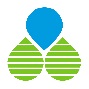 南京源恒环境研究所有限公司建设项目基本情况建设项目所在地自然环境社会环境简况表3环境质量状况表4评价适用标准表5建设项目工程分析表6主要污染物产生及预计排放情况表7环境影响分析表8建设项目拟采取的防治措施及预期治理效果表9结论与建议项目名称年产1000吨钢丝绳搬迁扩能项目年产1000吨钢丝绳搬迁扩能项目年产1000吨钢丝绳搬迁扩能项目年产1000吨钢丝绳搬迁扩能项目年产1000吨钢丝绳搬迁扩能项目年产1000吨钢丝绳搬迁扩能项目年产1000吨钢丝绳搬迁扩能项目年产1000吨钢丝绳搬迁扩能项目年产1000吨钢丝绳搬迁扩能项目建设单位江阴市泰达金属制品有限公司江阴市泰达金属制品有限公司江阴市泰达金属制品有限公司江阴市泰达金属制品有限公司江阴市泰达金属制品有限公司江阴市泰达金属制品有限公司江阴市泰达金属制品有限公司江阴市泰达金属制品有限公司江阴市泰达金属制品有限公司公司法人赵**赵**赵**赵**赵**联系人范**范**范**通讯地址江阴市申港街道镇澄路1388号江阴市申港街道镇澄路1388号江阴市申港街道镇澄路1388号江阴市申港街道镇澄路1388号江阴市申港街道镇澄路1388号江阴市申港街道镇澄路1388号江阴市申港街道镇澄路1388号江阴市申港街道镇澄路1388号江阴市申港街道镇澄路1388号联系电话1391419****1391419****1391419****传真传真/邮政编码邮政编码214443建设地点江阴市申港街道镇澄路1388号江阴市申港街道镇澄路1388号江阴市申港街道镇澄路1388号江阴市申港街道镇澄路1388号江阴市申港街道镇澄路1388号江阴市申港街道镇澄路1388号江阴市申港街道镇澄路1388号江阴市申港街道镇澄路1388号江阴市申港街道镇澄路1388号立项审批部门江苏江阴临港经济开发区管理委员会江苏江阴临港经济开发区管理委员会江苏江阴临港经济开发区管理委员会江苏江阴临港经济开发区管理委员会批准文号批准文号江阴临港备[2019]334号江阴临港备[2019]334号江阴临港备[2019]334号建设性质改建（移地搬迁、扩建）改建（移地搬迁、扩建）改建（移地搬迁、扩建）改建（移地搬迁、扩建）行业类别及代码行业类别及代码金属丝绳及其制品制造（C3340）金属丝绳及其制品制造（C3340）金属丝绳及其制品制造（C3340）占地面积（平方米）2500250025002500绿化面积（平方米）绿化面积（平方米）///总投资（万元）10001000其中：环保投资（万元）其中：环保投资（万元）1212环保投资占总投资比例环保投资占总投资比例1.2%评价经费（万元）//预期投产日期预期投产日期2020.032020.032020.032020.032020.03原辅材料（包括名称、用量）及主要设施规格、数量原辅材料（包括名称、用量）及主要设施规格、数量原辅材料（包括名称、用量）及主要设施规格、数量原辅材料（包括名称、用量）及主要设施规格、数量原辅材料（包括名称、用量）及主要设施规格、数量原辅材料（包括名称、用量）及主要设施规格、数量原辅材料（包括名称、用量）及主要设施规格、数量原辅材料（包括名称、用量）及主要设施规格、数量原辅材料（包括名称、用量）及主要设施规格、数量原辅材料（包括名称、用量）及主要设施规格、数量原辅材料（包括名称、用量）原辅材料（包括名称、用量）原辅材料（包括名称、用量）原辅材料（包括名称、用量）原辅材料（包括名称、用量）原辅材料（包括名称、用量）主要设施（包括规格、数量）主要设施（包括规格、数量）主要设施（包括规格、数量）主要设施（包括规格、数量）名称名称用量（t/a）用量（t/a）用量（t/a）用量（t/a）设备名称设备名称数量（台/套）数量（台/套）镀锌钢丝镀锌钢丝1050105010501050拉丝车拉丝车2121皂化液皂化液0.750.750.750.75捻股车捻股车7373倒绳车倒绳车22本项目具体设备名称、规格及数量等见表1-3本项目具体设备名称、规格及数量等见表1-3本项目具体设备名称、规格及数量等见表1-3本项目具体设备名称、规格及数量等见表1-3水及能源消耗量水及能源消耗量水及能源消耗量水及能源消耗量水及能源消耗量水及能源消耗量水及能源消耗量水及能源消耗量水及能源消耗量水及能源消耗量名称名称消耗量消耗量消耗量消耗量名称名称消耗量消耗量水（吨/年）水（吨/年）611.2611.2611.2611.2燃油（吨/年）燃油（吨/年）//电（千瓦时/年）电（千瓦时/年）22.68万22.68万22.68万22.68万燃气（标立方米/年）燃气（标立方米/年）//燃煤（吨/年）燃煤（吨/年）////其他（吨/年）其他（吨/年）//废水排水量及排放去向本项目生活污水产生量为480t/a，经化粪池预处理后通过污水接口和污水管网接入江阴市申港工业园区污水处理有限公司集中处理，尾水达标排入新沟河。废水排水量及排放去向本项目生活污水产生量为480t/a，经化粪池预处理后通过污水接口和污水管网接入江阴市申港工业园区污水处理有限公司集中处理，尾水达标排入新沟河。废水排水量及排放去向本项目生活污水产生量为480t/a，经化粪池预处理后通过污水接口和污水管网接入江阴市申港工业园区污水处理有限公司集中处理，尾水达标排入新沟河。废水排水量及排放去向本项目生活污水产生量为480t/a，经化粪池预处理后通过污水接口和污水管网接入江阴市申港工业园区污水处理有限公司集中处理，尾水达标排入新沟河。废水排水量及排放去向本项目生活污水产生量为480t/a，经化粪池预处理后通过污水接口和污水管网接入江阴市申港工业园区污水处理有限公司集中处理，尾水达标排入新沟河。废水排水量及排放去向本项目生活污水产生量为480t/a，经化粪池预处理后通过污水接口和污水管网接入江阴市申港工业园区污水处理有限公司集中处理，尾水达标排入新沟河。废水排水量及排放去向本项目生活污水产生量为480t/a，经化粪池预处理后通过污水接口和污水管网接入江阴市申港工业园区污水处理有限公司集中处理，尾水达标排入新沟河。废水排水量及排放去向本项目生活污水产生量为480t/a，经化粪池预处理后通过污水接口和污水管网接入江阴市申港工业园区污水处理有限公司集中处理，尾水达标排入新沟河。废水排水量及排放去向本项目生活污水产生量为480t/a，经化粪池预处理后通过污水接口和污水管网接入江阴市申港工业园区污水处理有限公司集中处理，尾水达标排入新沟河。废水排水量及排放去向本项目生活污水产生量为480t/a，经化粪池预处理后通过污水接口和污水管网接入江阴市申港工业园区污水处理有限公司集中处理，尾水达标排入新沟河。放射性同位素和伴有电磁辐射的设施的使用情况无放射性同位素和伴有电磁辐射的设施的使用情况无放射性同位素和伴有电磁辐射的设施的使用情况无放射性同位素和伴有电磁辐射的设施的使用情况无放射性同位素和伴有电磁辐射的设施的使用情况无放射性同位素和伴有电磁辐射的设施的使用情况无放射性同位素和伴有电磁辐射的设施的使用情况无放射性同位素和伴有电磁辐射的设施的使用情况无放射性同位素和伴有电磁辐射的设施的使用情况无放射性同位素和伴有电磁辐射的设施的使用情况无工程内容及规模：1、工程概况江阴市泰达金属制品有限公司成立于2004年04月，现生产厂址位于江阴市临港街道申南村张家桥289号，主要经营范围为：钢丝缆绳、索具、小五金及其他金属制品的制造、加工、销售。目前主要从事金属丝绳及其制品制造。该公司《年产600吨钢丝绳搬迁项目环境影响报告表》于2014年12月通过原江阴市环境保护局（现无锡市江阴生态环境局）项目审批，设计生产能力为年产600吨钢丝绳，根据实际调查，该公司现已达产。现由于租赁厂房到期，并按照公司发展规划要求，该公司拟整厂搬迁至江阴市申港街道镇澄路1388号（工业集中区），租用江阴市申港建筑安装工程有限公司闲置厂房2500平方米进行扩能建设，新增捻股机10台，搬迁拉丝车、捻股车、水泵、倒绳车等设备90台，项目搬迁扩能后，产品及设计生产能力为年产钢丝绳1000吨。根据《中华人民共和国环境保护法》、《建设项目环境保护管理条例》，建设过程中或者建成投产后可能对环境产生影响的新建、扩建、改建、迁建、技术改造项目及区域开发建设项目，必须进行环境影响评价。根据《建设项目环境影响评价分类管理名录》（生态环境部令第44号，2017年施行，2018年修订），本项目属于“二十二、金属制品业”中“67、金属制品加工制造”中“其他（仅切割组装除外）”，应编制环境影响报告表。建设单位江阴市泰达金属制品有限公司委托南京源恒环境研究所有限公司开展该项目环境影响评价工作。我公司接受委托后，环评工作组进行了实地踏勘和资料收集，在工程分析的基础上，编制了本环境影响报告表。2、工程内容及建设规模本项目利用现有厂房进行建设，项目主体工程主要为新增设备的购置、安装和现有设备的搬迁等；公用工程和辅助工程包括贮运工程、环保工程和其它配套工程的完善建设。建设项目主体工程和产品方案见表1-1，公用及辅助工程见表1-2。表1-1建设项目主体工程及产品方案表1-2公用及辅助工程3、建设项目主要设备清单本项目主要设备清单见表1-3。表1-3本项目主要设备一览表4、建设项目地理位置、厂区平面布置及厂界周围300米土地利用现状地理位置：本项目建设地位于江阴市申港街道镇澄路1388号，具体地理位置见附图1。厂区平面布置：本项目利用现有厂房进行建设，生产车间西侧为办公区，往东依次设置半成品区、拉丝区、捻股区、成绳区、原料区、回倒区和成品区。建设项目厂区平面布置具体见附图2。建设项目厂界周围300米土地利用现状：本项目建设地东侧为江阴市申港建筑安装工程公司，南侧为其他企业，西侧为江苏唐宁服饰有限公司，北侧为工业企业。建设项目厂界周围300米内土地利用现状见附图3、附图4（卫星图）。5、工作制度及劳动定员：工作制度：本项目改建前后均实行昼间一班8小时工作制度，工作时间为8:00～17:00（中午休息1小时）；改建前年有效工作日为250天，改建后年有效工作日为300天。劳动定员：该公司现有员工20人，本项目不新增员工，故本项目实施后全厂劳动定员为20人。工程内容及规模：1、工程概况江阴市泰达金属制品有限公司成立于2004年04月，现生产厂址位于江阴市临港街道申南村张家桥289号，主要经营范围为：钢丝缆绳、索具、小五金及其他金属制品的制造、加工、销售。目前主要从事金属丝绳及其制品制造。该公司《年产600吨钢丝绳搬迁项目环境影响报告表》于2014年12月通过原江阴市环境保护局（现无锡市江阴生态环境局）项目审批，设计生产能力为年产600吨钢丝绳，根据实际调查，该公司现已达产。现由于租赁厂房到期，并按照公司发展规划要求，该公司拟整厂搬迁至江阴市申港街道镇澄路1388号（工业集中区），租用江阴市申港建筑安装工程有限公司闲置厂房2500平方米进行扩能建设，新增捻股机10台，搬迁拉丝车、捻股车、水泵、倒绳车等设备90台，项目搬迁扩能后，产品及设计生产能力为年产钢丝绳1000吨。根据《中华人民共和国环境保护法》、《建设项目环境保护管理条例》，建设过程中或者建成投产后可能对环境产生影响的新建、扩建、改建、迁建、技术改造项目及区域开发建设项目，必须进行环境影响评价。根据《建设项目环境影响评价分类管理名录》（生态环境部令第44号，2017年施行，2018年修订），本项目属于“二十二、金属制品业”中“67、金属制品加工制造”中“其他（仅切割组装除外）”，应编制环境影响报告表。建设单位江阴市泰达金属制品有限公司委托南京源恒环境研究所有限公司开展该项目环境影响评价工作。我公司接受委托后，环评工作组进行了实地踏勘和资料收集，在工程分析的基础上，编制了本环境影响报告表。2、工程内容及建设规模本项目利用现有厂房进行建设，项目主体工程主要为新增设备的购置、安装和现有设备的搬迁等；公用工程和辅助工程包括贮运工程、环保工程和其它配套工程的完善建设。建设项目主体工程和产品方案见表1-1，公用及辅助工程见表1-2。表1-1建设项目主体工程及产品方案表1-2公用及辅助工程3、建设项目主要设备清单本项目主要设备清单见表1-3。表1-3本项目主要设备一览表4、建设项目地理位置、厂区平面布置及厂界周围300米土地利用现状地理位置：本项目建设地位于江阴市申港街道镇澄路1388号，具体地理位置见附图1。厂区平面布置：本项目利用现有厂房进行建设，生产车间西侧为办公区，往东依次设置半成品区、拉丝区、捻股区、成绳区、原料区、回倒区和成品区。建设项目厂区平面布置具体见附图2。建设项目厂界周围300米土地利用现状：本项目建设地东侧为江阴市申港建筑安装工程公司，南侧为其他企业，西侧为江苏唐宁服饰有限公司，北侧为工业企业。建设项目厂界周围300米内土地利用现状见附图3、附图4（卫星图）。5、工作制度及劳动定员：工作制度：本项目改建前后均实行昼间一班8小时工作制度，工作时间为8:00～17:00（中午休息1小时）；改建前年有效工作日为250天，改建后年有效工作日为300天。劳动定员：该公司现有员工20人，本项目不新增员工，故本项目实施后全厂劳动定员为20人。工程内容及规模：1、工程概况江阴市泰达金属制品有限公司成立于2004年04月，现生产厂址位于江阴市临港街道申南村张家桥289号，主要经营范围为：钢丝缆绳、索具、小五金及其他金属制品的制造、加工、销售。目前主要从事金属丝绳及其制品制造。该公司《年产600吨钢丝绳搬迁项目环境影响报告表》于2014年12月通过原江阴市环境保护局（现无锡市江阴生态环境局）项目审批，设计生产能力为年产600吨钢丝绳，根据实际调查，该公司现已达产。现由于租赁厂房到期，并按照公司发展规划要求，该公司拟整厂搬迁至江阴市申港街道镇澄路1388号（工业集中区），租用江阴市申港建筑安装工程有限公司闲置厂房2500平方米进行扩能建设，新增捻股机10台，搬迁拉丝车、捻股车、水泵、倒绳车等设备90台，项目搬迁扩能后，产品及设计生产能力为年产钢丝绳1000吨。根据《中华人民共和国环境保护法》、《建设项目环境保护管理条例》，建设过程中或者建成投产后可能对环境产生影响的新建、扩建、改建、迁建、技术改造项目及区域开发建设项目，必须进行环境影响评价。根据《建设项目环境影响评价分类管理名录》（生态环境部令第44号，2017年施行，2018年修订），本项目属于“二十二、金属制品业”中“67、金属制品加工制造”中“其他（仅切割组装除外）”，应编制环境影响报告表。建设单位江阴市泰达金属制品有限公司委托南京源恒环境研究所有限公司开展该项目环境影响评价工作。我公司接受委托后，环评工作组进行了实地踏勘和资料收集，在工程分析的基础上，编制了本环境影响报告表。2、工程内容及建设规模本项目利用现有厂房进行建设，项目主体工程主要为新增设备的购置、安装和现有设备的搬迁等；公用工程和辅助工程包括贮运工程、环保工程和其它配套工程的完善建设。建设项目主体工程和产品方案见表1-1，公用及辅助工程见表1-2。表1-1建设项目主体工程及产品方案表1-2公用及辅助工程3、建设项目主要设备清单本项目主要设备清单见表1-3。表1-3本项目主要设备一览表4、建设项目地理位置、厂区平面布置及厂界周围300米土地利用现状地理位置：本项目建设地位于江阴市申港街道镇澄路1388号，具体地理位置见附图1。厂区平面布置：本项目利用现有厂房进行建设，生产车间西侧为办公区，往东依次设置半成品区、拉丝区、捻股区、成绳区、原料区、回倒区和成品区。建设项目厂区平面布置具体见附图2。建设项目厂界周围300米土地利用现状：本项目建设地东侧为江阴市申港建筑安装工程公司，南侧为其他企业，西侧为江苏唐宁服饰有限公司，北侧为工业企业。建设项目厂界周围300米内土地利用现状见附图3、附图4（卫星图）。5、工作制度及劳动定员：工作制度：本项目改建前后均实行昼间一班8小时工作制度，工作时间为8:00～17:00（中午休息1小时）；改建前年有效工作日为250天，改建后年有效工作日为300天。劳动定员：该公司现有员工20人，本项目不新增员工，故本项目实施后全厂劳动定员为20人。工程内容及规模：1、工程概况江阴市泰达金属制品有限公司成立于2004年04月，现生产厂址位于江阴市临港街道申南村张家桥289号，主要经营范围为：钢丝缆绳、索具、小五金及其他金属制品的制造、加工、销售。目前主要从事金属丝绳及其制品制造。该公司《年产600吨钢丝绳搬迁项目环境影响报告表》于2014年12月通过原江阴市环境保护局（现无锡市江阴生态环境局）项目审批，设计生产能力为年产600吨钢丝绳，根据实际调查，该公司现已达产。现由于租赁厂房到期，并按照公司发展规划要求，该公司拟整厂搬迁至江阴市申港街道镇澄路1388号（工业集中区），租用江阴市申港建筑安装工程有限公司闲置厂房2500平方米进行扩能建设，新增捻股机10台，搬迁拉丝车、捻股车、水泵、倒绳车等设备90台，项目搬迁扩能后，产品及设计生产能力为年产钢丝绳1000吨。根据《中华人民共和国环境保护法》、《建设项目环境保护管理条例》，建设过程中或者建成投产后可能对环境产生影响的新建、扩建、改建、迁建、技术改造项目及区域开发建设项目，必须进行环境影响评价。根据《建设项目环境影响评价分类管理名录》（生态环境部令第44号，2017年施行，2018年修订），本项目属于“二十二、金属制品业”中“67、金属制品加工制造”中“其他（仅切割组装除外）”，应编制环境影响报告表。建设单位江阴市泰达金属制品有限公司委托南京源恒环境研究所有限公司开展该项目环境影响评价工作。我公司接受委托后，环评工作组进行了实地踏勘和资料收集，在工程分析的基础上，编制了本环境影响报告表。2、工程内容及建设规模本项目利用现有厂房进行建设，项目主体工程主要为新增设备的购置、安装和现有设备的搬迁等；公用工程和辅助工程包括贮运工程、环保工程和其它配套工程的完善建设。建设项目主体工程和产品方案见表1-1，公用及辅助工程见表1-2。表1-1建设项目主体工程及产品方案表1-2公用及辅助工程3、建设项目主要设备清单本项目主要设备清单见表1-3。表1-3本项目主要设备一览表4、建设项目地理位置、厂区平面布置及厂界周围300米土地利用现状地理位置：本项目建设地位于江阴市申港街道镇澄路1388号，具体地理位置见附图1。厂区平面布置：本项目利用现有厂房进行建设，生产车间西侧为办公区，往东依次设置半成品区、拉丝区、捻股区、成绳区、原料区、回倒区和成品区。建设项目厂区平面布置具体见附图2。建设项目厂界周围300米土地利用现状：本项目建设地东侧为江阴市申港建筑安装工程公司，南侧为其他企业，西侧为江苏唐宁服饰有限公司，北侧为工业企业。建设项目厂界周围300米内土地利用现状见附图3、附图4（卫星图）。5、工作制度及劳动定员：工作制度：本项目改建前后均实行昼间一班8小时工作制度，工作时间为8:00～17:00（中午休息1小时）；改建前年有效工作日为250天，改建后年有效工作日为300天。劳动定员：该公司现有员工20人，本项目不新增员工，故本项目实施后全厂劳动定员为20人。工程内容及规模：1、工程概况江阴市泰达金属制品有限公司成立于2004年04月，现生产厂址位于江阴市临港街道申南村张家桥289号，主要经营范围为：钢丝缆绳、索具、小五金及其他金属制品的制造、加工、销售。目前主要从事金属丝绳及其制品制造。该公司《年产600吨钢丝绳搬迁项目环境影响报告表》于2014年12月通过原江阴市环境保护局（现无锡市江阴生态环境局）项目审批，设计生产能力为年产600吨钢丝绳，根据实际调查，该公司现已达产。现由于租赁厂房到期，并按照公司发展规划要求，该公司拟整厂搬迁至江阴市申港街道镇澄路1388号（工业集中区），租用江阴市申港建筑安装工程有限公司闲置厂房2500平方米进行扩能建设，新增捻股机10台，搬迁拉丝车、捻股车、水泵、倒绳车等设备90台，项目搬迁扩能后，产品及设计生产能力为年产钢丝绳1000吨。根据《中华人民共和国环境保护法》、《建设项目环境保护管理条例》，建设过程中或者建成投产后可能对环境产生影响的新建、扩建、改建、迁建、技术改造项目及区域开发建设项目，必须进行环境影响评价。根据《建设项目环境影响评价分类管理名录》（生态环境部令第44号，2017年施行，2018年修订），本项目属于“二十二、金属制品业”中“67、金属制品加工制造”中“其他（仅切割组装除外）”，应编制环境影响报告表。建设单位江阴市泰达金属制品有限公司委托南京源恒环境研究所有限公司开展该项目环境影响评价工作。我公司接受委托后，环评工作组进行了实地踏勘和资料收集，在工程分析的基础上，编制了本环境影响报告表。2、工程内容及建设规模本项目利用现有厂房进行建设，项目主体工程主要为新增设备的购置、安装和现有设备的搬迁等；公用工程和辅助工程包括贮运工程、环保工程和其它配套工程的完善建设。建设项目主体工程和产品方案见表1-1，公用及辅助工程见表1-2。表1-1建设项目主体工程及产品方案表1-2公用及辅助工程3、建设项目主要设备清单本项目主要设备清单见表1-3。表1-3本项目主要设备一览表4、建设项目地理位置、厂区平面布置及厂界周围300米土地利用现状地理位置：本项目建设地位于江阴市申港街道镇澄路1388号，具体地理位置见附图1。厂区平面布置：本项目利用现有厂房进行建设，生产车间西侧为办公区，往东依次设置半成品区、拉丝区、捻股区、成绳区、原料区、回倒区和成品区。建设项目厂区平面布置具体见附图2。建设项目厂界周围300米土地利用现状：本项目建设地东侧为江阴市申港建筑安装工程公司，南侧为其他企业，西侧为江苏唐宁服饰有限公司，北侧为工业企业。建设项目厂界周围300米内土地利用现状见附图3、附图4（卫星图）。5、工作制度及劳动定员：工作制度：本项目改建前后均实行昼间一班8小时工作制度，工作时间为8:00～17:00（中午休息1小时）；改建前年有效工作日为250天，改建后年有效工作日为300天。劳动定员：该公司现有员工20人，本项目不新增员工，故本项目实施后全厂劳动定员为20人。工程内容及规模：1、工程概况江阴市泰达金属制品有限公司成立于2004年04月，现生产厂址位于江阴市临港街道申南村张家桥289号，主要经营范围为：钢丝缆绳、索具、小五金及其他金属制品的制造、加工、销售。目前主要从事金属丝绳及其制品制造。该公司《年产600吨钢丝绳搬迁项目环境影响报告表》于2014年12月通过原江阴市环境保护局（现无锡市江阴生态环境局）项目审批，设计生产能力为年产600吨钢丝绳，根据实际调查，该公司现已达产。现由于租赁厂房到期，并按照公司发展规划要求，该公司拟整厂搬迁至江阴市申港街道镇澄路1388号（工业集中区），租用江阴市申港建筑安装工程有限公司闲置厂房2500平方米进行扩能建设，新增捻股机10台，搬迁拉丝车、捻股车、水泵、倒绳车等设备90台，项目搬迁扩能后，产品及设计生产能力为年产钢丝绳1000吨。根据《中华人民共和国环境保护法》、《建设项目环境保护管理条例》，建设过程中或者建成投产后可能对环境产生影响的新建、扩建、改建、迁建、技术改造项目及区域开发建设项目，必须进行环境影响评价。根据《建设项目环境影响评价分类管理名录》（生态环境部令第44号，2017年施行，2018年修订），本项目属于“二十二、金属制品业”中“67、金属制品加工制造”中“其他（仅切割组装除外）”，应编制环境影响报告表。建设单位江阴市泰达金属制品有限公司委托南京源恒环境研究所有限公司开展该项目环境影响评价工作。我公司接受委托后，环评工作组进行了实地踏勘和资料收集，在工程分析的基础上，编制了本环境影响报告表。2、工程内容及建设规模本项目利用现有厂房进行建设，项目主体工程主要为新增设备的购置、安装和现有设备的搬迁等；公用工程和辅助工程包括贮运工程、环保工程和其它配套工程的完善建设。建设项目主体工程和产品方案见表1-1，公用及辅助工程见表1-2。表1-1建设项目主体工程及产品方案表1-2公用及辅助工程3、建设项目主要设备清单本项目主要设备清单见表1-3。表1-3本项目主要设备一览表4、建设项目地理位置、厂区平面布置及厂界周围300米土地利用现状地理位置：本项目建设地位于江阴市申港街道镇澄路1388号，具体地理位置见附图1。厂区平面布置：本项目利用现有厂房进行建设，生产车间西侧为办公区，往东依次设置半成品区、拉丝区、捻股区、成绳区、原料区、回倒区和成品区。建设项目厂区平面布置具体见附图2。建设项目厂界周围300米土地利用现状：本项目建设地东侧为江阴市申港建筑安装工程公司，南侧为其他企业，西侧为江苏唐宁服饰有限公司，北侧为工业企业。建设项目厂界周围300米内土地利用现状见附图3、附图4（卫星图）。5、工作制度及劳动定员：工作制度：本项目改建前后均实行昼间一班8小时工作制度，工作时间为8:00～17:00（中午休息1小时）；改建前年有效工作日为250天，改建后年有效工作日为300天。劳动定员：该公司现有员工20人，本项目不新增员工，故本项目实施后全厂劳动定员为20人。工程内容及规模：1、工程概况江阴市泰达金属制品有限公司成立于2004年04月，现生产厂址位于江阴市临港街道申南村张家桥289号，主要经营范围为：钢丝缆绳、索具、小五金及其他金属制品的制造、加工、销售。目前主要从事金属丝绳及其制品制造。该公司《年产600吨钢丝绳搬迁项目环境影响报告表》于2014年12月通过原江阴市环境保护局（现无锡市江阴生态环境局）项目审批，设计生产能力为年产600吨钢丝绳，根据实际调查，该公司现已达产。现由于租赁厂房到期，并按照公司发展规划要求，该公司拟整厂搬迁至江阴市申港街道镇澄路1388号（工业集中区），租用江阴市申港建筑安装工程有限公司闲置厂房2500平方米进行扩能建设，新增捻股机10台，搬迁拉丝车、捻股车、水泵、倒绳车等设备90台，项目搬迁扩能后，产品及设计生产能力为年产钢丝绳1000吨。根据《中华人民共和国环境保护法》、《建设项目环境保护管理条例》，建设过程中或者建成投产后可能对环境产生影响的新建、扩建、改建、迁建、技术改造项目及区域开发建设项目，必须进行环境影响评价。根据《建设项目环境影响评价分类管理名录》（生态环境部令第44号，2017年施行，2018年修订），本项目属于“二十二、金属制品业”中“67、金属制品加工制造”中“其他（仅切割组装除外）”，应编制环境影响报告表。建设单位江阴市泰达金属制品有限公司委托南京源恒环境研究所有限公司开展该项目环境影响评价工作。我公司接受委托后，环评工作组进行了实地踏勘和资料收集，在工程分析的基础上，编制了本环境影响报告表。2、工程内容及建设规模本项目利用现有厂房进行建设，项目主体工程主要为新增设备的购置、安装和现有设备的搬迁等；公用工程和辅助工程包括贮运工程、环保工程和其它配套工程的完善建设。建设项目主体工程和产品方案见表1-1，公用及辅助工程见表1-2。表1-1建设项目主体工程及产品方案表1-2公用及辅助工程3、建设项目主要设备清单本项目主要设备清单见表1-3。表1-3本项目主要设备一览表4、建设项目地理位置、厂区平面布置及厂界周围300米土地利用现状地理位置：本项目建设地位于江阴市申港街道镇澄路1388号，具体地理位置见附图1。厂区平面布置：本项目利用现有厂房进行建设，生产车间西侧为办公区，往东依次设置半成品区、拉丝区、捻股区、成绳区、原料区、回倒区和成品区。建设项目厂区平面布置具体见附图2。建设项目厂界周围300米土地利用现状：本项目建设地东侧为江阴市申港建筑安装工程公司，南侧为其他企业，西侧为江苏唐宁服饰有限公司，北侧为工业企业。建设项目厂界周围300米内土地利用现状见附图3、附图4（卫星图）。5、工作制度及劳动定员：工作制度：本项目改建前后均实行昼间一班8小时工作制度，工作时间为8:00～17:00（中午休息1小时）；改建前年有效工作日为250天，改建后年有效工作日为300天。劳动定员：该公司现有员工20人，本项目不新增员工，故本项目实施后全厂劳动定员为20人。工程内容及规模：1、工程概况江阴市泰达金属制品有限公司成立于2004年04月，现生产厂址位于江阴市临港街道申南村张家桥289号，主要经营范围为：钢丝缆绳、索具、小五金及其他金属制品的制造、加工、销售。目前主要从事金属丝绳及其制品制造。该公司《年产600吨钢丝绳搬迁项目环境影响报告表》于2014年12月通过原江阴市环境保护局（现无锡市江阴生态环境局）项目审批，设计生产能力为年产600吨钢丝绳，根据实际调查，该公司现已达产。现由于租赁厂房到期，并按照公司发展规划要求，该公司拟整厂搬迁至江阴市申港街道镇澄路1388号（工业集中区），租用江阴市申港建筑安装工程有限公司闲置厂房2500平方米进行扩能建设，新增捻股机10台，搬迁拉丝车、捻股车、水泵、倒绳车等设备90台，项目搬迁扩能后，产品及设计生产能力为年产钢丝绳1000吨。根据《中华人民共和国环境保护法》、《建设项目环境保护管理条例》，建设过程中或者建成投产后可能对环境产生影响的新建、扩建、改建、迁建、技术改造项目及区域开发建设项目，必须进行环境影响评价。根据《建设项目环境影响评价分类管理名录》（生态环境部令第44号，2017年施行，2018年修订），本项目属于“二十二、金属制品业”中“67、金属制品加工制造”中“其他（仅切割组装除外）”，应编制环境影响报告表。建设单位江阴市泰达金属制品有限公司委托南京源恒环境研究所有限公司开展该项目环境影响评价工作。我公司接受委托后，环评工作组进行了实地踏勘和资料收集，在工程分析的基础上，编制了本环境影响报告表。2、工程内容及建设规模本项目利用现有厂房进行建设，项目主体工程主要为新增设备的购置、安装和现有设备的搬迁等；公用工程和辅助工程包括贮运工程、环保工程和其它配套工程的完善建设。建设项目主体工程和产品方案见表1-1，公用及辅助工程见表1-2。表1-1建设项目主体工程及产品方案表1-2公用及辅助工程3、建设项目主要设备清单本项目主要设备清单见表1-3。表1-3本项目主要设备一览表4、建设项目地理位置、厂区平面布置及厂界周围300米土地利用现状地理位置：本项目建设地位于江阴市申港街道镇澄路1388号，具体地理位置见附图1。厂区平面布置：本项目利用现有厂房进行建设，生产车间西侧为办公区，往东依次设置半成品区、拉丝区、捻股区、成绳区、原料区、回倒区和成品区。建设项目厂区平面布置具体见附图2。建设项目厂界周围300米土地利用现状：本项目建设地东侧为江阴市申港建筑安装工程公司，南侧为其他企业，西侧为江苏唐宁服饰有限公司，北侧为工业企业。建设项目厂界周围300米内土地利用现状见附图3、附图4（卫星图）。5、工作制度及劳动定员：工作制度：本项目改建前后均实行昼间一班8小时工作制度，工作时间为8:00～17:00（中午休息1小时）；改建前年有效工作日为250天，改建后年有效工作日为300天。劳动定员：该公司现有员工20人，本项目不新增员工，故本项目实施后全厂劳动定员为20人。工程内容及规模：1、工程概况江阴市泰达金属制品有限公司成立于2004年04月，现生产厂址位于江阴市临港街道申南村张家桥289号，主要经营范围为：钢丝缆绳、索具、小五金及其他金属制品的制造、加工、销售。目前主要从事金属丝绳及其制品制造。该公司《年产600吨钢丝绳搬迁项目环境影响报告表》于2014年12月通过原江阴市环境保护局（现无锡市江阴生态环境局）项目审批，设计生产能力为年产600吨钢丝绳，根据实际调查，该公司现已达产。现由于租赁厂房到期，并按照公司发展规划要求，该公司拟整厂搬迁至江阴市申港街道镇澄路1388号（工业集中区），租用江阴市申港建筑安装工程有限公司闲置厂房2500平方米进行扩能建设，新增捻股机10台，搬迁拉丝车、捻股车、水泵、倒绳车等设备90台，项目搬迁扩能后，产品及设计生产能力为年产钢丝绳1000吨。根据《中华人民共和国环境保护法》、《建设项目环境保护管理条例》，建设过程中或者建成投产后可能对环境产生影响的新建、扩建、改建、迁建、技术改造项目及区域开发建设项目，必须进行环境影响评价。根据《建设项目环境影响评价分类管理名录》（生态环境部令第44号，2017年施行，2018年修订），本项目属于“二十二、金属制品业”中“67、金属制品加工制造”中“其他（仅切割组装除外）”，应编制环境影响报告表。建设单位江阴市泰达金属制品有限公司委托南京源恒环境研究所有限公司开展该项目环境影响评价工作。我公司接受委托后，环评工作组进行了实地踏勘和资料收集，在工程分析的基础上，编制了本环境影响报告表。2、工程内容及建设规模本项目利用现有厂房进行建设，项目主体工程主要为新增设备的购置、安装和现有设备的搬迁等；公用工程和辅助工程包括贮运工程、环保工程和其它配套工程的完善建设。建设项目主体工程和产品方案见表1-1，公用及辅助工程见表1-2。表1-1建设项目主体工程及产品方案表1-2公用及辅助工程3、建设项目主要设备清单本项目主要设备清单见表1-3。表1-3本项目主要设备一览表4、建设项目地理位置、厂区平面布置及厂界周围300米土地利用现状地理位置：本项目建设地位于江阴市申港街道镇澄路1388号，具体地理位置见附图1。厂区平面布置：本项目利用现有厂房进行建设，生产车间西侧为办公区，往东依次设置半成品区、拉丝区、捻股区、成绳区、原料区、回倒区和成品区。建设项目厂区平面布置具体见附图2。建设项目厂界周围300米土地利用现状：本项目建设地东侧为江阴市申港建筑安装工程公司，南侧为其他企业，西侧为江苏唐宁服饰有限公司，北侧为工业企业。建设项目厂界周围300米内土地利用现状见附图3、附图4（卫星图）。5、工作制度及劳动定员：工作制度：本项目改建前后均实行昼间一班8小时工作制度，工作时间为8:00～17:00（中午休息1小时）；改建前年有效工作日为250天，改建后年有效工作日为300天。劳动定员：该公司现有员工20人，本项目不新增员工，故本项目实施后全厂劳动定员为20人。工程内容及规模：1、工程概况江阴市泰达金属制品有限公司成立于2004年04月，现生产厂址位于江阴市临港街道申南村张家桥289号，主要经营范围为：钢丝缆绳、索具、小五金及其他金属制品的制造、加工、销售。目前主要从事金属丝绳及其制品制造。该公司《年产600吨钢丝绳搬迁项目环境影响报告表》于2014年12月通过原江阴市环境保护局（现无锡市江阴生态环境局）项目审批，设计生产能力为年产600吨钢丝绳，根据实际调查，该公司现已达产。现由于租赁厂房到期，并按照公司发展规划要求，该公司拟整厂搬迁至江阴市申港街道镇澄路1388号（工业集中区），租用江阴市申港建筑安装工程有限公司闲置厂房2500平方米进行扩能建设，新增捻股机10台，搬迁拉丝车、捻股车、水泵、倒绳车等设备90台，项目搬迁扩能后，产品及设计生产能力为年产钢丝绳1000吨。根据《中华人民共和国环境保护法》、《建设项目环境保护管理条例》，建设过程中或者建成投产后可能对环境产生影响的新建、扩建、改建、迁建、技术改造项目及区域开发建设项目，必须进行环境影响评价。根据《建设项目环境影响评价分类管理名录》（生态环境部令第44号，2017年施行，2018年修订），本项目属于“二十二、金属制品业”中“67、金属制品加工制造”中“其他（仅切割组装除外）”，应编制环境影响报告表。建设单位江阴市泰达金属制品有限公司委托南京源恒环境研究所有限公司开展该项目环境影响评价工作。我公司接受委托后，环评工作组进行了实地踏勘和资料收集，在工程分析的基础上，编制了本环境影响报告表。2、工程内容及建设规模本项目利用现有厂房进行建设，项目主体工程主要为新增设备的购置、安装和现有设备的搬迁等；公用工程和辅助工程包括贮运工程、环保工程和其它配套工程的完善建设。建设项目主体工程和产品方案见表1-1，公用及辅助工程见表1-2。表1-1建设项目主体工程及产品方案表1-2公用及辅助工程3、建设项目主要设备清单本项目主要设备清单见表1-3。表1-3本项目主要设备一览表4、建设项目地理位置、厂区平面布置及厂界周围300米土地利用现状地理位置：本项目建设地位于江阴市申港街道镇澄路1388号，具体地理位置见附图1。厂区平面布置：本项目利用现有厂房进行建设，生产车间西侧为办公区，往东依次设置半成品区、拉丝区、捻股区、成绳区、原料区、回倒区和成品区。建设项目厂区平面布置具体见附图2。建设项目厂界周围300米土地利用现状：本项目建设地东侧为江阴市申港建筑安装工程公司，南侧为其他企业，西侧为江苏唐宁服饰有限公司，北侧为工业企业。建设项目厂界周围300米内土地利用现状见附图3、附图4（卫星图）。5、工作制度及劳动定员：工作制度：本项目改建前后均实行昼间一班8小时工作制度，工作时间为8:00～17:00（中午休息1小时）；改建前年有效工作日为250天，改建后年有效工作日为300天。劳动定员：该公司现有员工20人，本项目不新增员工，故本项目实施后全厂劳动定员为20人。与本项目有关的原有污染情况及主要环境问题：江阴市泰达金属制品有限公司成立于2004年04月23日，位于江阴市临港街道申南村张家桥289号，主要产品及设计生产能力为生产钢丝绳600吨/年。现有项目建设、审批及验收情况如表1-4所示。表1-4现有项目建设、审批以及验收情况与本项目有关的原有污染情况本报告根据该公司现有项目“三同时”验收材料，结合实地调查，统计汇总现有项目污染物产生及排放情况，具体如下：（1）废气现有项目无废气产生。（2）废水现有项目废水主要为职工生活污水，产生量为425t/a（1.7t/d），根据现场调查，目前该地污水管网已接通，生活污水经化粪池预处理后接入江阴市申港工业园区污水处理有限公司集中处理，达DB 32/1072-2018《太湖地区城镇污水处理厂及重点工业行业主要水污染物排放限值》表2标准和GB18918-2002《城镇污水处理厂污染物排放标准》一级A标准，尾水最终排入白屈港。其中主要水污染物COD、SS、氨氮、总磷排放量分别为0.0213t/a、0.0043t/a、0.0021t/a、0.0002t/a。（3）固体废物现有项目固体废物主要为生活垃圾、废边角料、废皂化液。其中生活垃圾（约2.5t/a）由当地环卫部门集中处理，不外排。废边角料（约2t/a）属于一般工业固体废物，经厂内收集后外售综合利用，不外排。废皂化液（约1.2t/a）属于危险固体废物，经厂内收集后委托江阴绿水机械有限公司统一处置。（4）噪声现有项目噪声主要为拉丝车、捻股车、合绳车、倒绳车、水泵等噪声，噪声源强为≤95dB(A)，经区内合理布局，优先选用低噪声设备，设置于建筑物内，加强车辆管理，并采取相应的防噪、降噪措施后，厂界噪声达到GB12348-2008《工业企业厂界环境噪声排放标准》 表1中3类标准，即昼间（6:00~22:00）≤65dB（A）（夜间不生产）。噪声经距离衰减和建筑隔声后，对周围噪声环境影响较小。主要环境问题综上所述，现有项目各类污染物经采取相应污染防治措施后，厂界噪声可达标排放，生活污水接入江阴市申港工业园区污水处理有限公司处理后达标排放，各类固废经综合利用或综合处置后不外排，故现有项目在环保方面无主要环境问题，无信访纠纷问题。与本项目有关的原有污染情况及主要环境问题：江阴市泰达金属制品有限公司成立于2004年04月23日，位于江阴市临港街道申南村张家桥289号，主要产品及设计生产能力为生产钢丝绳600吨/年。现有项目建设、审批及验收情况如表1-4所示。表1-4现有项目建设、审批以及验收情况与本项目有关的原有污染情况本报告根据该公司现有项目“三同时”验收材料，结合实地调查，统计汇总现有项目污染物产生及排放情况，具体如下：（1）废气现有项目无废气产生。（2）废水现有项目废水主要为职工生活污水，产生量为425t/a（1.7t/d），根据现场调查，目前该地污水管网已接通，生活污水经化粪池预处理后接入江阴市申港工业园区污水处理有限公司集中处理，达DB 32/1072-2018《太湖地区城镇污水处理厂及重点工业行业主要水污染物排放限值》表2标准和GB18918-2002《城镇污水处理厂污染物排放标准》一级A标准，尾水最终排入白屈港。其中主要水污染物COD、SS、氨氮、总磷排放量分别为0.0213t/a、0.0043t/a、0.0021t/a、0.0002t/a。（3）固体废物现有项目固体废物主要为生活垃圾、废边角料、废皂化液。其中生活垃圾（约2.5t/a）由当地环卫部门集中处理，不外排。废边角料（约2t/a）属于一般工业固体废物，经厂内收集后外售综合利用，不外排。废皂化液（约1.2t/a）属于危险固体废物，经厂内收集后委托江阴绿水机械有限公司统一处置。（4）噪声现有项目噪声主要为拉丝车、捻股车、合绳车、倒绳车、水泵等噪声，噪声源强为≤95dB(A)，经区内合理布局，优先选用低噪声设备，设置于建筑物内，加强车辆管理，并采取相应的防噪、降噪措施后，厂界噪声达到GB12348-2008《工业企业厂界环境噪声排放标准》 表1中3类标准，即昼间（6:00~22:00）≤65dB（A）（夜间不生产）。噪声经距离衰减和建筑隔声后，对周围噪声环境影响较小。主要环境问题综上所述，现有项目各类污染物经采取相应污染防治措施后，厂界噪声可达标排放，生活污水接入江阴市申港工业园区污水处理有限公司处理后达标排放，各类固废经综合利用或综合处置后不外排，故现有项目在环保方面无主要环境问题，无信访纠纷问题。与本项目有关的原有污染情况及主要环境问题：江阴市泰达金属制品有限公司成立于2004年04月23日，位于江阴市临港街道申南村张家桥289号，主要产品及设计生产能力为生产钢丝绳600吨/年。现有项目建设、审批及验收情况如表1-4所示。表1-4现有项目建设、审批以及验收情况与本项目有关的原有污染情况本报告根据该公司现有项目“三同时”验收材料，结合实地调查，统计汇总现有项目污染物产生及排放情况，具体如下：（1）废气现有项目无废气产生。（2）废水现有项目废水主要为职工生活污水，产生量为425t/a（1.7t/d），根据现场调查，目前该地污水管网已接通，生活污水经化粪池预处理后接入江阴市申港工业园区污水处理有限公司集中处理，达DB 32/1072-2018《太湖地区城镇污水处理厂及重点工业行业主要水污染物排放限值》表2标准和GB18918-2002《城镇污水处理厂污染物排放标准》一级A标准，尾水最终排入白屈港。其中主要水污染物COD、SS、氨氮、总磷排放量分别为0.0213t/a、0.0043t/a、0.0021t/a、0.0002t/a。（3）固体废物现有项目固体废物主要为生活垃圾、废边角料、废皂化液。其中生活垃圾（约2.5t/a）由当地环卫部门集中处理，不外排。废边角料（约2t/a）属于一般工业固体废物，经厂内收集后外售综合利用，不外排。废皂化液（约1.2t/a）属于危险固体废物，经厂内收集后委托江阴绿水机械有限公司统一处置。（4）噪声现有项目噪声主要为拉丝车、捻股车、合绳车、倒绳车、水泵等噪声，噪声源强为≤95dB(A)，经区内合理布局，优先选用低噪声设备，设置于建筑物内，加强车辆管理，并采取相应的防噪、降噪措施后，厂界噪声达到GB12348-2008《工业企业厂界环境噪声排放标准》 表1中3类标准，即昼间（6:00~22:00）≤65dB（A）（夜间不生产）。噪声经距离衰减和建筑隔声后，对周围噪声环境影响较小。主要环境问题综上所述，现有项目各类污染物经采取相应污染防治措施后，厂界噪声可达标排放，生活污水接入江阴市申港工业园区污水处理有限公司处理后达标排放，各类固废经综合利用或综合处置后不外排，故现有项目在环保方面无主要环境问题，无信访纠纷问题。与本项目有关的原有污染情况及主要环境问题：江阴市泰达金属制品有限公司成立于2004年04月23日，位于江阴市临港街道申南村张家桥289号，主要产品及设计生产能力为生产钢丝绳600吨/年。现有项目建设、审批及验收情况如表1-4所示。表1-4现有项目建设、审批以及验收情况与本项目有关的原有污染情况本报告根据该公司现有项目“三同时”验收材料，结合实地调查，统计汇总现有项目污染物产生及排放情况，具体如下：（1）废气现有项目无废气产生。（2）废水现有项目废水主要为职工生活污水，产生量为425t/a（1.7t/d），根据现场调查，目前该地污水管网已接通，生活污水经化粪池预处理后接入江阴市申港工业园区污水处理有限公司集中处理，达DB 32/1072-2018《太湖地区城镇污水处理厂及重点工业行业主要水污染物排放限值》表2标准和GB18918-2002《城镇污水处理厂污染物排放标准》一级A标准，尾水最终排入白屈港。其中主要水污染物COD、SS、氨氮、总磷排放量分别为0.0213t/a、0.0043t/a、0.0021t/a、0.0002t/a。（3）固体废物现有项目固体废物主要为生活垃圾、废边角料、废皂化液。其中生活垃圾（约2.5t/a）由当地环卫部门集中处理，不外排。废边角料（约2t/a）属于一般工业固体废物，经厂内收集后外售综合利用，不外排。废皂化液（约1.2t/a）属于危险固体废物，经厂内收集后委托江阴绿水机械有限公司统一处置。（4）噪声现有项目噪声主要为拉丝车、捻股车、合绳车、倒绳车、水泵等噪声，噪声源强为≤95dB(A)，经区内合理布局，优先选用低噪声设备，设置于建筑物内，加强车辆管理，并采取相应的防噪、降噪措施后，厂界噪声达到GB12348-2008《工业企业厂界环境噪声排放标准》 表1中3类标准，即昼间（6:00~22:00）≤65dB（A）（夜间不生产）。噪声经距离衰减和建筑隔声后，对周围噪声环境影响较小。主要环境问题综上所述，现有项目各类污染物经采取相应污染防治措施后，厂界噪声可达标排放，生活污水接入江阴市申港工业园区污水处理有限公司处理后达标排放，各类固废经综合利用或综合处置后不外排，故现有项目在环保方面无主要环境问题，无信访纠纷问题。与本项目有关的原有污染情况及主要环境问题：江阴市泰达金属制品有限公司成立于2004年04月23日，位于江阴市临港街道申南村张家桥289号，主要产品及设计生产能力为生产钢丝绳600吨/年。现有项目建设、审批及验收情况如表1-4所示。表1-4现有项目建设、审批以及验收情况与本项目有关的原有污染情况本报告根据该公司现有项目“三同时”验收材料，结合实地调查，统计汇总现有项目污染物产生及排放情况，具体如下：（1）废气现有项目无废气产生。（2）废水现有项目废水主要为职工生活污水，产生量为425t/a（1.7t/d），根据现场调查，目前该地污水管网已接通，生活污水经化粪池预处理后接入江阴市申港工业园区污水处理有限公司集中处理，达DB 32/1072-2018《太湖地区城镇污水处理厂及重点工业行业主要水污染物排放限值》表2标准和GB18918-2002《城镇污水处理厂污染物排放标准》一级A标准，尾水最终排入白屈港。其中主要水污染物COD、SS、氨氮、总磷排放量分别为0.0213t/a、0.0043t/a、0.0021t/a、0.0002t/a。（3）固体废物现有项目固体废物主要为生活垃圾、废边角料、废皂化液。其中生活垃圾（约2.5t/a）由当地环卫部门集中处理，不外排。废边角料（约2t/a）属于一般工业固体废物，经厂内收集后外售综合利用，不外排。废皂化液（约1.2t/a）属于危险固体废物，经厂内收集后委托江阴绿水机械有限公司统一处置。（4）噪声现有项目噪声主要为拉丝车、捻股车、合绳车、倒绳车、水泵等噪声，噪声源强为≤95dB(A)，经区内合理布局，优先选用低噪声设备，设置于建筑物内，加强车辆管理，并采取相应的防噪、降噪措施后，厂界噪声达到GB12348-2008《工业企业厂界环境噪声排放标准》 表1中3类标准，即昼间（6:00~22:00）≤65dB（A）（夜间不生产）。噪声经距离衰减和建筑隔声后，对周围噪声环境影响较小。主要环境问题综上所述，现有项目各类污染物经采取相应污染防治措施后，厂界噪声可达标排放，生活污水接入江阴市申港工业园区污水处理有限公司处理后达标排放，各类固废经综合利用或综合处置后不外排，故现有项目在环保方面无主要环境问题，无信访纠纷问题。与本项目有关的原有污染情况及主要环境问题：江阴市泰达金属制品有限公司成立于2004年04月23日，位于江阴市临港街道申南村张家桥289号，主要产品及设计生产能力为生产钢丝绳600吨/年。现有项目建设、审批及验收情况如表1-4所示。表1-4现有项目建设、审批以及验收情况与本项目有关的原有污染情况本报告根据该公司现有项目“三同时”验收材料，结合实地调查，统计汇总现有项目污染物产生及排放情况，具体如下：（1）废气现有项目无废气产生。（2）废水现有项目废水主要为职工生活污水，产生量为425t/a（1.7t/d），根据现场调查，目前该地污水管网已接通，生活污水经化粪池预处理后接入江阴市申港工业园区污水处理有限公司集中处理，达DB 32/1072-2018《太湖地区城镇污水处理厂及重点工业行业主要水污染物排放限值》表2标准和GB18918-2002《城镇污水处理厂污染物排放标准》一级A标准，尾水最终排入白屈港。其中主要水污染物COD、SS、氨氮、总磷排放量分别为0.0213t/a、0.0043t/a、0.0021t/a、0.0002t/a。（3）固体废物现有项目固体废物主要为生活垃圾、废边角料、废皂化液。其中生活垃圾（约2.5t/a）由当地环卫部门集中处理，不外排。废边角料（约2t/a）属于一般工业固体废物，经厂内收集后外售综合利用，不外排。废皂化液（约1.2t/a）属于危险固体废物，经厂内收集后委托江阴绿水机械有限公司统一处置。（4）噪声现有项目噪声主要为拉丝车、捻股车、合绳车、倒绳车、水泵等噪声，噪声源强为≤95dB(A)，经区内合理布局，优先选用低噪声设备，设置于建筑物内，加强车辆管理，并采取相应的防噪、降噪措施后，厂界噪声达到GB12348-2008《工业企业厂界环境噪声排放标准》 表1中3类标准，即昼间（6:00~22:00）≤65dB（A）（夜间不生产）。噪声经距离衰减和建筑隔声后，对周围噪声环境影响较小。主要环境问题综上所述，现有项目各类污染物经采取相应污染防治措施后，厂界噪声可达标排放，生活污水接入江阴市申港工业园区污水处理有限公司处理后达标排放，各类固废经综合利用或综合处置后不外排，故现有项目在环保方面无主要环境问题，无信访纠纷问题。与本项目有关的原有污染情况及主要环境问题：江阴市泰达金属制品有限公司成立于2004年04月23日，位于江阴市临港街道申南村张家桥289号，主要产品及设计生产能力为生产钢丝绳600吨/年。现有项目建设、审批及验收情况如表1-4所示。表1-4现有项目建设、审批以及验收情况与本项目有关的原有污染情况本报告根据该公司现有项目“三同时”验收材料，结合实地调查，统计汇总现有项目污染物产生及排放情况，具体如下：（1）废气现有项目无废气产生。（2）废水现有项目废水主要为职工生活污水，产生量为425t/a（1.7t/d），根据现场调查，目前该地污水管网已接通，生活污水经化粪池预处理后接入江阴市申港工业园区污水处理有限公司集中处理，达DB 32/1072-2018《太湖地区城镇污水处理厂及重点工业行业主要水污染物排放限值》表2标准和GB18918-2002《城镇污水处理厂污染物排放标准》一级A标准，尾水最终排入白屈港。其中主要水污染物COD、SS、氨氮、总磷排放量分别为0.0213t/a、0.0043t/a、0.0021t/a、0.0002t/a。（3）固体废物现有项目固体废物主要为生活垃圾、废边角料、废皂化液。其中生活垃圾（约2.5t/a）由当地环卫部门集中处理，不外排。废边角料（约2t/a）属于一般工业固体废物，经厂内收集后外售综合利用，不外排。废皂化液（约1.2t/a）属于危险固体废物，经厂内收集后委托江阴绿水机械有限公司统一处置。（4）噪声现有项目噪声主要为拉丝车、捻股车、合绳车、倒绳车、水泵等噪声，噪声源强为≤95dB(A)，经区内合理布局，优先选用低噪声设备，设置于建筑物内，加强车辆管理，并采取相应的防噪、降噪措施后，厂界噪声达到GB12348-2008《工业企业厂界环境噪声排放标准》 表1中3类标准，即昼间（6:00~22:00）≤65dB（A）（夜间不生产）。噪声经距离衰减和建筑隔声后，对周围噪声环境影响较小。主要环境问题综上所述，现有项目各类污染物经采取相应污染防治措施后，厂界噪声可达标排放，生活污水接入江阴市申港工业园区污水处理有限公司处理后达标排放，各类固废经综合利用或综合处置后不外排，故现有项目在环保方面无主要环境问题，无信访纠纷问题。与本项目有关的原有污染情况及主要环境问题：江阴市泰达金属制品有限公司成立于2004年04月23日，位于江阴市临港街道申南村张家桥289号，主要产品及设计生产能力为生产钢丝绳600吨/年。现有项目建设、审批及验收情况如表1-4所示。表1-4现有项目建设、审批以及验收情况与本项目有关的原有污染情况本报告根据该公司现有项目“三同时”验收材料，结合实地调查，统计汇总现有项目污染物产生及排放情况，具体如下：（1）废气现有项目无废气产生。（2）废水现有项目废水主要为职工生活污水，产生量为425t/a（1.7t/d），根据现场调查，目前该地污水管网已接通，生活污水经化粪池预处理后接入江阴市申港工业园区污水处理有限公司集中处理，达DB 32/1072-2018《太湖地区城镇污水处理厂及重点工业行业主要水污染物排放限值》表2标准和GB18918-2002《城镇污水处理厂污染物排放标准》一级A标准，尾水最终排入白屈港。其中主要水污染物COD、SS、氨氮、总磷排放量分别为0.0213t/a、0.0043t/a、0.0021t/a、0.0002t/a。（3）固体废物现有项目固体废物主要为生活垃圾、废边角料、废皂化液。其中生活垃圾（约2.5t/a）由当地环卫部门集中处理，不外排。废边角料（约2t/a）属于一般工业固体废物，经厂内收集后外售综合利用，不外排。废皂化液（约1.2t/a）属于危险固体废物，经厂内收集后委托江阴绿水机械有限公司统一处置。（4）噪声现有项目噪声主要为拉丝车、捻股车、合绳车、倒绳车、水泵等噪声，噪声源强为≤95dB(A)，经区内合理布局，优先选用低噪声设备，设置于建筑物内，加强车辆管理，并采取相应的防噪、降噪措施后，厂界噪声达到GB12348-2008《工业企业厂界环境噪声排放标准》 表1中3类标准，即昼间（6:00~22:00）≤65dB（A）（夜间不生产）。噪声经距离衰减和建筑隔声后，对周围噪声环境影响较小。主要环境问题综上所述，现有项目各类污染物经采取相应污染防治措施后，厂界噪声可达标排放，生活污水接入江阴市申港工业园区污水处理有限公司处理后达标排放，各类固废经综合利用或综合处置后不外排，故现有项目在环保方面无主要环境问题，无信访纠纷问题。与本项目有关的原有污染情况及主要环境问题：江阴市泰达金属制品有限公司成立于2004年04月23日，位于江阴市临港街道申南村张家桥289号，主要产品及设计生产能力为生产钢丝绳600吨/年。现有项目建设、审批及验收情况如表1-4所示。表1-4现有项目建设、审批以及验收情况与本项目有关的原有污染情况本报告根据该公司现有项目“三同时”验收材料，结合实地调查，统计汇总现有项目污染物产生及排放情况，具体如下：（1）废气现有项目无废气产生。（2）废水现有项目废水主要为职工生活污水，产生量为425t/a（1.7t/d），根据现场调查，目前该地污水管网已接通，生活污水经化粪池预处理后接入江阴市申港工业园区污水处理有限公司集中处理，达DB 32/1072-2018《太湖地区城镇污水处理厂及重点工业行业主要水污染物排放限值》表2标准和GB18918-2002《城镇污水处理厂污染物排放标准》一级A标准，尾水最终排入白屈港。其中主要水污染物COD、SS、氨氮、总磷排放量分别为0.0213t/a、0.0043t/a、0.0021t/a、0.0002t/a。（3）固体废物现有项目固体废物主要为生活垃圾、废边角料、废皂化液。其中生活垃圾（约2.5t/a）由当地环卫部门集中处理，不外排。废边角料（约2t/a）属于一般工业固体废物，经厂内收集后外售综合利用，不外排。废皂化液（约1.2t/a）属于危险固体废物，经厂内收集后委托江阴绿水机械有限公司统一处置。（4）噪声现有项目噪声主要为拉丝车、捻股车、合绳车、倒绳车、水泵等噪声，噪声源强为≤95dB(A)，经区内合理布局，优先选用低噪声设备，设置于建筑物内，加强车辆管理，并采取相应的防噪、降噪措施后，厂界噪声达到GB12348-2008《工业企业厂界环境噪声排放标准》 表1中3类标准，即昼间（6:00~22:00）≤65dB（A）（夜间不生产）。噪声经距离衰减和建筑隔声后，对周围噪声环境影响较小。主要环境问题综上所述，现有项目各类污染物经采取相应污染防治措施后，厂界噪声可达标排放，生活污水接入江阴市申港工业园区污水处理有限公司处理后达标排放，各类固废经综合利用或综合处置后不外排，故现有项目在环保方面无主要环境问题，无信访纠纷问题。与本项目有关的原有污染情况及主要环境问题：江阴市泰达金属制品有限公司成立于2004年04月23日，位于江阴市临港街道申南村张家桥289号，主要产品及设计生产能力为生产钢丝绳600吨/年。现有项目建设、审批及验收情况如表1-4所示。表1-4现有项目建设、审批以及验收情况与本项目有关的原有污染情况本报告根据该公司现有项目“三同时”验收材料，结合实地调查，统计汇总现有项目污染物产生及排放情况，具体如下：（1）废气现有项目无废气产生。（2）废水现有项目废水主要为职工生活污水，产生量为425t/a（1.7t/d），根据现场调查，目前该地污水管网已接通，生活污水经化粪池预处理后接入江阴市申港工业园区污水处理有限公司集中处理，达DB 32/1072-2018《太湖地区城镇污水处理厂及重点工业行业主要水污染物排放限值》表2标准和GB18918-2002《城镇污水处理厂污染物排放标准》一级A标准，尾水最终排入白屈港。其中主要水污染物COD、SS、氨氮、总磷排放量分别为0.0213t/a、0.0043t/a、0.0021t/a、0.0002t/a。（3）固体废物现有项目固体废物主要为生活垃圾、废边角料、废皂化液。其中生活垃圾（约2.5t/a）由当地环卫部门集中处理，不外排。废边角料（约2t/a）属于一般工业固体废物，经厂内收集后外售综合利用，不外排。废皂化液（约1.2t/a）属于危险固体废物，经厂内收集后委托江阴绿水机械有限公司统一处置。（4）噪声现有项目噪声主要为拉丝车、捻股车、合绳车、倒绳车、水泵等噪声，噪声源强为≤95dB(A)，经区内合理布局，优先选用低噪声设备，设置于建筑物内，加强车辆管理，并采取相应的防噪、降噪措施后，厂界噪声达到GB12348-2008《工业企业厂界环境噪声排放标准》 表1中3类标准，即昼间（6:00~22:00）≤65dB（A）（夜间不生产）。噪声经距离衰减和建筑隔声后，对周围噪声环境影响较小。主要环境问题综上所述，现有项目各类污染物经采取相应污染防治措施后，厂界噪声可达标排放，生活污水接入江阴市申港工业园区污水处理有限公司处理后达标排放，各类固废经综合利用或综合处置后不外排，故现有项目在环保方面无主要环境问题，无信访纠纷问题。自然环境简况（地形、地貌、地质、气候、气象、水文、植被、生物多样性等）：地形、地貌、地质江阴市临港街道地处长江三角洲的太湖平原北侧，属于长江三角洲冲积平原，平均海拔在3～5米之间，全境地势平坦。境内有观山，位于申港、南闸交界处，高149.3米；白石山，位于申港、夏港、南闸交界处，为观山北延支脉的一个主峰高85.2米；舜过山是观山向西北的延伸，高115.3米。该地区地层发育齐全，基地未出露，中侏罗纪岩浆开始活动，喷出物盖在老地层上和侵入各系岩层中，第四纪全新统现代沉积，遍及全区。泥盆纪有少量分布为紫红色沙砾岩、石英砾岩、石英岩，向上渐变为砂岩与黑色页岩的交替层，顶部砂质页岩含优质陶土层。地质基础较好，自第四纪以来，地震活动频率低，强度弱。2．气候、气象该地区属北亚热带季风气候区，气候温和，四季分明，降水丰富。日照充足，霜期短，春季阴湿多雨，冷暖交替，间有寒潮；夏季梅雨明显，酷热期短；秋季受台风影响，秋旱或连日阴雨相间出现；冬季严寒期短，雨日较少。该地区年最多风向是东南偏南。4~8月以偏南风为主，11月至次年2月盛行偏北风，年平均风速3m/s，年平均气温15.3℃，最高气温38.9℃，最低气温-11.4℃，年平均气压1016.5hPa，年平均降雨量1156.6mm，相对湿度80%，无霜期225天，日照时数2092.6小时。3．水文该地区内河网交织，沟、河、渠、塘密布，主要河流有申港河、新沟河、西横河、老夏港河、芦埠港河、利港河。申港河北起长江，越西横河，蜿蜒流入武进北塘河，全长13km，河道底宽10m，底高0.5米，边坡1:2。最高水位5.32m，最低水位2.22m，平均流速0.5m/s，水流方向多为由南向北。新沟河南接黄昌河西口，北起长江，江阴境内河道长度5km，底高0.5m，底宽30m，边坡1:2，最高水位5.32m，最低水位2.22m，平均流速0.5m/s，水流方向多为由南向北。西横河东西走向，是锡澄运河的支流，西与常州市澡港河相通，东与锡澄运河交汇，全长24公里，底宽9米，底高0.5米，边坡1:1.5。老夏港河北起长江，向南流经夏港、葫桥、观山、东行至蔡泾入锡澄运河，全长约12公里，运河口设闸，旧名蔡泾闸。河道底宽7米，底高0.5米，边坡1:1.75～1:2。芦埠港河位于申港和利港之间，北起长江，向南流经利港、申港等，穿越镇澄公路和西横河入常州武进界，江阴境内长10公里。河道底宽8米，底高0.5米，边坡1:1.5。利港河北滨长江，南通常州武进北塘河，全长16.3公里，河道标准为河底宽15米，底高0.5米，边坡1:2，河口宽43米。长江江阴段距长江入海口200多公里，属长江下游感潮河段，水位每天二涨二落，涨落潮历时不对称，平均涨潮历时3小时41分，落潮历时8小时45分。长江流量大，变幅较小，多年平均流量为29300m3/s，最大洪峰流量达92600m3/s，最小枯水流量4620m3/s。4．植被、生物多样性该地区自然陆生生态已基本被人工农业生态所取代，土地利用率较高，生态系统类型为人工生态系统。人工植被主要以作物栽培为主，主要粮食作物为水稻、小麦和油菜等，蔬菜主要有叶菜、果菜和花菜等；野生植物主要为野生灌木和草丛植物如蒲公英等，野生动物主要有昆虫类、鼠类、蛇类和飞禽类等，家养的牲畜以猪、羊、狗和家禽为主。水生植物主要有浮游植物（如蓝藻）、挺水植物（如芦苇）、浮叶植物（如野菱）和漂浮植物（如水花生），主要浮游动物为原生动物、轮虫、枝角类等，野生和家养的鱼类主要为草鱼、青鱼、鲢鱼、鲫鱼、鳊鱼等几十种，甲壳和贝类有虾、蚌和田螺等。社会环境简况（社会经济结构、教育、文化、文物保护等）：社会经济结构1、概况申港街道是晚清一代宗师、中国图书馆之父缪荃孙的故里，地处江阴市西郊，东与夏港毗连，南与南闸街道和武进区郑陆镇接壤，西与利港街道为邻，北枕长江。申港街道区域面积39平方公里，下辖10个行政村，有户籍人口46240人，少数民族16个189人，外来暂住人口25460人。2、经济建设申港街道全年完成工商业开票销售收入564.91亿元，完成全社会固定资产投资71.39亿元，实现公共财政预算收入6.2亿元，完成农业投资8000万元，新增设施农业面积44.33公顷，创建农业专业合作社3个，完成省级渔业园区规划。全年实现工业产品销售收入249.7亿元，工业投入42.51亿元，认定上市后备企业4个，新增上市企业1个。大力发展港口物流、城市房产和现代商贸业，完成第三产业投资额28.77亿元。实现服务业开票销售收入315.3亿元。启动重点道路“十六路工程”建设。3、交通申港街道目前无高速公路道口及铁路，主要交通以公路、港口码头、航运为主，交通现状及规划情况如下：（1）公路对外公路网络布局包括横向的滨江路（S338）、港城大道、镇澄路（S340）、芙蓉大道、亚包大道--朝阳路（无锡西环路）、海港大道等。芙蓉大道（快速路）主要承担地区对外快速交通功能，港城大道、镇澄路、亚包大道、申港路、河豚路等主干道主要承担地区对外及内部各功能区之间的交通功能。福星路、学府路、湖滨路、申浦路、兴港路等次干路主要承担地区内生活性主干道功能。交通规划：该区域拟规划利用预留的过江通道建设泰常高速公路，从申港地区与利港地区之间纵向贯穿，向北过长江后接沪陕高速公路，向南分别与沪蓉高速公路和常合高速公路对接。（2）港口码头申港街道沿江拥有岸线约4.4公里，主要建设有5号码头、6号码头，以及申港汽渡码头。其中，5号码头以发展集装箱业务为主、6号码头以发展通用散杂货和件杂货运输为主。在建的申港汽渡，位于申港地区北侧、申港河口西侧，紧邻6号码头，南端与海渡路对接，向北过江后与靖江的上五圩汽渡对接。（3）航运申港街道航运主要为西横河，横穿夏港地区中部与申港地区南部，现为七级航道，规划全线提升为六级航道。4、土地利用现状及规划申港街道规划城市建设用地主要包含居住、工业、物流仓储、公共管理与公共服务设施、商业服务业设施、道路与交通设施、公用设施、绿地与广场等用地类型。申港规划北部以港口带动，依托公共码头和物流设施建设，打造临港经济开发区物流中心；南部整合现状工业用地和物流仓储用地，形成工业物流板块；保留滨江路以南、亚包大道以东、福星路以北的配套居住用地。5、工业集中区规划及区域功能定位申港街道区域内工业用地划分为：申港工业园、滨江片区（滨江工业集中区申港集中区）和申达科技工业园三个片区，合称为申港工业集中区。产业定位：以轻工为主，兼顾纺织服装、机械加工和港口物流产业。其中轻工以新材料制造（突出包装材料）、新能源等行业为发展重点。规划可使用土地面积7.148平方公里。申港街道工业园：东至夏港镇界，南至芙蓉大道，北至澄西大道，西至亚包大道，规划用地约4平方公里。产业定位：机械制造、纺织服装和新能源、电子配件等轻工行业。滨江工业集中区申港集中区：东至新沟河，南至澄西大道，西至申港河，北至滨江路，规划用地约2.5平方公里，主要以大中型企业为主的工业集中区。产业定位：以发展港口物流为主，利用滨江工业集中区的交通优势配套发展机械加工、金属加工、包装新材料以及纺织服装等企业。申达科技工业园东起原申港西街村西新河，西至西石桥镇东支村村东，北起申港创新一号河和女家店，南至宋家圩小周家店、杜家店、狄桥村。规划面积2平方公里，其中可利用面积约1.8平方公里。产业定位：轻工、机械制造等行业。其中轻工以发展包装新材料等技术含量高、轻污染的行业为主，机械制造主要发展家用电器配件行业。6、环保基础设施规划及现状（1）配套污水处理厂及管网情况申港街道现有江阴市申港工业园区污水处理有限公司1个污水处理厂，该污水厂位于申港东刘村，设计处理能力为1.5万吨/天，主要处理申港区域内工业废水和生活污水，处理出水近期执行《太湖地区城镇污水处理厂及重点工业行业主要水污染物排放限值》（DB32/1072-2018）表2标准和《城镇污水处理厂污染物排放标准》（GB18918-2002）表1一级B标准，待提标改造后执行《太湖地区城镇污水处理厂及重点工业行业主要水污染物排放限值》（DB32/1072-2018）表2标准和《城镇污水处理厂污染物排放标准》（GB18918-2002）表1一级A标准，尾水排入新沟河。（2）区域集中供热情况申港街道无热电厂，区域内供热采用江阴苏龙热电有限公司为热源。江阴苏龙热电有限公司目前对外供热能力600t/h，已铺设蒸汽管网约65公里，即东线二根主通道，一根Φ530，一根Φ630，可供汽量260t/h；西线三根主通道，一根Φ720/630，二根Φ426，可供汽量340t/h，该热电厂除向主城区供热外，已向城西片区的申港街道供热。根据《江阴市热电联产规划（2011-2020）》，规划由江阴苏龙热电有限公司整合泰富兴澄特殊钢有限公司热电厂和江阴滨江热电有限公司，江阴苏龙热电有限公司供热范围规划调整为主城区、夏港、申港、月城镇、城区东片。该热电厂可通过技术优化和运行方式调整使供热能力可达1100t/h，可满足供热区域内热用户的用热需求。二、教育、文化申港街道现有中小学校2所，中小学校在校生4225人。申港街道区域内江阴高级中学体育场、游泳馆等二期项目基本建成；临港新城实验学校撤并何巷里办学点，新建校车接送候车亭55座；江阴市南华中等专业学校创建江苏省、无锡市重点专业精品课程2项；临港新城实验幼儿园顺利通过江苏省优质幼儿园评估验收。申港举办《延陵季子》动漫首映式；开展“争创全国文明城市，建设澄西卫星城，志愿服务你我同行”十大志愿服务活动，成立“爱在申港”志愿者服务站。三、文物保护申港街道有吴季子墓1处江阴市级文物保护单位，无国家级、江苏省级文物保护单位。四、规划相符性（一）生态红线相符性根据苏政发【2013】113号《江苏省生态红线区域保护规划》中江阴市生态红线区域名录，本项目厂区不在生态红线范围内，同时本项目周围3km范围内无生态红线保护区域，故本项目的建设符合生态红线要求。（二）土地利用相符性本项目建设地位于江阴市申港街道镇澄路1388号，从事金属钢丝绳的生产。从江阴临港经济开发区工业片区控制性详细规划（附图6）上可以看出，本项目所在地为工业用地，并已取得江苏江阴临港经济开发区管理委员会出具的备案通知书（江阴临港备[2019]334号），故本项目符合用地要求。（三）环境保护相符性项目建设地污水管网已接通，本项目废水接入江阴市申港工业园区污水处理有限公司集中处理，不新增排污口，故该项目符合建设地环保规划。综上所述，本项目建设符合申港街道土地利用规划、环境保护规划等。建设项目所在地区域环境质量现状及主要环境问题(环境空气、地面水、地下水、声环境、辐射环境、生态环境等)1.大气环境质量现状根据《2018年度江阴市环境状况公报》显示，2018年六个乡镇（街道）站点环境空气中SO2年均浓度达标，长泾、青阳2个站点NO2达标；申港、周庄、月城、石庄4个站点NO2分别超标16.9%、13.6%、7.1%、17.3%；长泾站点PM10年均浓度达标，申港、青阳、周庄、月城、石庄5个站点分别超标7.0%、4.3%、15.0%、7.2%、10.7%；长泾、申港、青阳、周庄、月城、石庄六个站点PM2.5分别超标34.5%、61.3%、35.0%、49.0%、44.5%、54.5%；CO日均浓度均达标；O3日最大8小时平均浓度超标率分别为14.5%、11.0%、8.2%、9.3%、12.7%、11.8%。详见附件。根据江阴市环境监测站监测数据一览表，引用申港空气自动监测站的环境空气质量现状监测数据，具体如表3-1所示。表3-1环境空气质量现状监测结果一览表根据江阴市环境监测站提供的监测数据，该地区环境空气质量未满足《环境空气质量标准》（GB3095-2012）中的二级标准。据分析，超标的主要原因为空气自动监测站受道路车辆尾气排放的影响，造成NO2、PM10年平均浓度出现超标现象。目前，该地区已出具大气污染专项整治方案，具体见附件。2.地表水环境质量现状本项目最终纳污河流为新沟河，执行GB3838-2002《地表水环境质量标准》中的III类标准。根据江阴市环境监测站提供的监测数据，新沟河新沟闸断面水质污染因子中氨氮存在超标现象。目前，该地区已出具水环境综合整治方案，具体见附件。表3-2地表水质量现状监测结果表3.声环境质量现状本次声环境质量现状监测在项目地设置一个监测点位Z1，根据江苏源远检测科技有限公司出具的《检测报告YYJC-BG-2019-11247》，Z1点昼夜间声环境质量符合《声环境质量标准》（GB3096-2008）表1中3类标准。具体见表3-3。表3-3区域环境噪声质量现状监测结果（单位：dB(A)）主要环境保护目标（列出名单及保护级别）本项目300米范围内无敏感点。表3-4建设项目主要环境保护目标环境质量标准1、环境空气本项目所在地环境空气质量功能区为二类区，即SO2、NO2、PM10、TSP执行《环境空气质量标准》（GB3095-2012）中二级标准，具体见表4-1。表4-1环境空气污染物浓度限值（单位：µg/m3，除注明外）2、地表水根据《江苏省地表水（环境）功能区划》（2003年9月），新沟河执行《地表水环境质量标准》III类标准，标准限值具体见表4-2。表4-2地表水环境质量标准限值（单位：mg/L，pH无量纲）3、区域环境噪声根据噪声功能区划，项目建设地执行GB12348-2008《声环境质量标准》中3类标准，即昼间（6:00-22:00）≤65dB(A)，夜间（22:00-6:00）≤55dB(A)，具体见表4-3。表4-3环境噪声限值（单位：dB(A)）污染物排放标准1、环境空气本项目无生产废气产生。2、废水本项目无生产废水，生活污水经化粪池预处理后接入江阴市申港工业园区污水处理有限公司集中处理，接管标准执行（GB/T 31962-2015）《污水排入城镇下水道水质标准》表1中B等级标准。江阴市申港工业园区污水处理有限公司处理出水执行DB32/1072-2018《太湖地区城镇污水处理厂及重点工业行业主要水污染物排放限值》中表2标准和GB18918-2002《城镇污水处理厂污染物排放标准》中表1一级A标准，尾水排入新沟河，具体见表4-5。表4-5污水接管标准和排放标准（单位：mg/L，pH无量纲）注：*括号外数值为水温＞12℃时的控制指标，括号内数值为水温≤12℃时的控制指标。3、厂界噪声项目建设地厂界噪声执行GB12348-2008《工业企业厂界环境噪声排放标准》中3类标准，即昼间（6：00-22：00）≤65dB(A)，夜间（22：00-6：00）≤55dB(A)。4、固废贮存标准本项目一般工业固废储存按《一般工业固体废物贮存、处置场污染控制标准》（GB18599-2001）(2013年修改版)中相关规定执行；危险废物储存按《危险废物贮存污染控制标准》（GB18597-2001）中相关规定执行；生活垃圾处理执行《城市生活垃圾处理及污染防治技术政策》（建城[2000]120 号）等相关规定。总量控制指标根据江苏省环境保护厅《江苏省建设项目主要污染物排放总量平衡方案审核管理办法》（苏环办[2011]71号）的要求，结合项目排污特征，确定总量控制因子为：废水：COD、NH3-N、TP，特征因子为SS；固废：各类固废。建设项目污染物排放总量指标见表4-6。表4-6建设项目污染物排放总量指标（单位：t/a）由上表可见，改建后全厂生活污水接管量为480t/a，COD、SS、氨氮、总磷接管量分别为0.024t/a、0.0048t/a、0.0024t/a、0.0002t/a。总量控制因子COD、氨氮、TP排放总量分别为0.024t/a、0.0024t/a、0.0002t/a，根据总量控制原则，COD、氨氮、TP新增排放总量指标在江阴市申港街道控源截污平衡；特征因子SS排放总量为0.0048t/a，作为该企业考核指标。固体废物排放量为零，符合总量控制要求。工艺流程简述：一、生产工艺本项目从事金属钢丝绳的生产，生产以镀锌钢丝为原料。根据产品要求，经水箱拉丝、捻股、合绳后即为成品，具体生产工艺流程及产污环节见下图5-1（其中G-废气、S—固废、N—噪声）。图5-1     生产工艺流程图及产污环节图※生产工艺简述：（1）水箱拉丝：利用拉丝车，用外力作用于镀锌钢丝（0.8~1.8cm）的前端，将镀锌钢丝从小于其直径的坯料断面的模孔中拉出，经过一次拉丝将镀锌钢丝按照一定的规格拉长拉细。该工序加入皂化液作为润滑剂，皂化液按照1:15加水配比，皂化液循环使用，一年更换一次。该工序有废边角料（S1）、废皂化液（S2）、机械噪声（N1）产生。（2）捻股：利用捻股车，将拉丝后的镀锌钢丝按技术要求围绕股芯中心线做规则的螺旋形排列捻制绳股。该工序有废边角料（S3）和机械噪声（N2）产生。（3）合绳：利用合绳车和倒绳车，将捻股后的成股钢丝合并成一股钢丝绳（1.0~7.0cm）的过程（钢丝根数根据产品要求而定），同时剪去钢丝边角，加工后产品即为成品。该工序有废边角料（S4）和机械噪声（N3）产生。二、其他产污环节分析建设项目生产中会产生相应类别的污染物，公辅设施也会产生相应污染物，主要为厂区职工生活污水（W1）、厂区生活垃圾（S4）等。三、水量平衡本项目用水主要为职工生活用水，水基准如下：生活用水：生活用水量以人均0.1t/d计，本项目不新增员工，改建后全厂劳动定员20人，年有效工作日为300天，则全厂生活用水量为600t/a，损耗以20%计，则生活污水排放量为480t/a。皂化液配置用水：皂化液按照1:15的比例调配，本项目皂化液使用量为0.75t/a，则新鲜水用量为11.25t/a。本项目水量平衡见图5-2。即本项目年消耗新鲜水611.25t/a，排放生活污水480t/a。图5-2改建后全厂水量平衡图（单位：t/a）四、清洁生产分析经查阅《产业结构调整指导目录（2011年本）修正》、《江苏省工业和信息产业结构调整指导目录（2012年本）》、《江阴市产业结构调整指导目录（2008年本）》、《无锡市制造业转型发展指导目录（2012年本）》、《无锡市内资禁止投资项目目录（2015年本）》，建设项目的产品、生产工艺与生产设备均不在国家淘汰及禁止、限制发展之列，且已经取得由江苏江阴临港经济开发区管理委员会出具的备案通知书（具体见附件），因此该项目符合国家及地方有关产业政策。经查阅，目前国内外暂无与本项目相关的行业清洁生产标准，故本报告对该公司清洁生产水平不作定量分析，仅对清洁生产措施进行简要分析，具体如下：（1）本项目以镀锌钢丝为原料，直接进行水箱拉丝、捻股后合绳，生产工艺简单，原料和产品均为无毒无害物质，生产过程中对环境危害影响较小。（2）本项目产生的废边角料及生活垃圾经收集后外售综合利用，体现资源化原则。综上所述，本项目基本符合清洁生产要求。主要污染工序：废气本项目无生产废气产生。2、废水本项目无生产废水产生，改建后全厂废水主要为职工生活污水，产生量为480t/a（1.6t/d），根据现场调查，目前该地污水管网已铺设完毕，本项目生活经化粪池预处理后可通过污水管网接入江阴市申港工业园区污水处理有限公司集中处理，处理出水执行DB32/1072-2018《太湖地区城镇污水处理厂及重点工业行业主要水污染物排放限值》中表2标准和GB18918-2002《城镇污水处理厂污染物排放标准》中表1一级A标准和表3标准，尾水排入新沟河。其中COD、SS、氨氮、TP排放量分别为0.024t/a、0.0048t/a、0.0024t/a、0.0002t/a。3、噪声本项目噪声源主要为拉丝车、捻股车、合绳车、倒绳车、水泵等生产辅助设备运行噪声，噪声源强≤90dB(A)，本项目噪声污染防治措施及排放状况见下表5-2。表5-2主要噪声设备噪声排放情况建设单位针对各噪声源噪声产生特点采取相应的防噪、降噪措施，使项目投产后厂界噪声达标，对周围敏感保护点的影响减至最低限度，具体防治措施如下：（1）本项目合理安排设备整体布局，选用低噪声设备，高噪声设备布置在车间中间位置。（2）对设备进行隔声处理并经常性维护，保持设备处于良好的运转状态，同时加强内部管理，合理作业，避免不必要的突发性噪声。（3）生产车间采用实体墙，车间设置隔声窗，设备均设置在车间内，通过建筑物隔声。（4）本项目合理安排工作时间，仅昼间生产，夜间不生产。经采取上述措施，再考虑到距离衰减等综合影响，厂界噪声可达GB12348-2008《工业企业厂界环境噪声排放标准》3类标准排放，即昼间（6：00-22：00）≤65B(A)，夜间（22：00-6：00）≤55dB(A)。4、固废根据工程分析，本项目产生的固废主要为废边角料、废皂化液及职工生活垃圾。本项目废边角料产生量为50t/a、废皂化液1t/a。本项目定员15人，年生产300天，生活垃圾产生量按0.5kg/人·天计算，则年生活垃圾产生量为2.25t/a。列表说明建设项目所有副产物的名称、主要成分、形态，具体如表5-3所示。表5-3建设项目副产物产生情况汇总表列表汇总说明建设项目产生的固体废物的名称、类别、属性和数量等情况，详见下表5-4。表5-4营运期固体废物分析结果汇总表本项目固体废物“三本帐”一览表见表5-5。表5-5本项目固体废物“三本帐”一览表种类排放源（编号）污染物名称产生浓度(mg/m3)产生量(t/a)产生量(t/a)排放浓度(mg/m3)排放速率(kg/h)排放速率(kg/h)排放量(t/a)排放去向大气污染物燃料燃烧废气/////////大气污染物工艺废气/////////大气污染物无组织排放产生量t/a产生量t/a产生量t/a排放量t/a排放量t/a排放量t/a排放量t/a排放量t/a大气污染物无组织排放/////////水污染物污染物名称废水量(t/a)产生浓度(mg/L)产生浓度(mg/L)产生量(t/a)排放浓度(mg/L)排放浓度(mg/L)排放量(t/a)排放去向水污染物生产废水/////////水污染物生活污水COD4805005000.2450500.024接入江阴市申港工业园区污水处理有限公司集中处理，最终排入新沟河水污染物生活污水SS4804004000.19210100.0048接入江阴市申港工业园区污水处理有限公司集中处理，最终排入新沟河水污染物生活污水氨氮48045450.0216550.0024接入江阴市申港工业园区污水处理有限公司集中处理，最终排入新沟河水污染物生活污水TP480880.00380.50.50.0002接入江阴市申港工业园区污水处理有限公司集中处理，最终排入新沟河固体废物产生量(t/a)处理处置量(t/a)处理处置量(t/a)综合利用量(t/a)综合利用量(t/a)综合利用量(t/a)外排量(t/a)外排量(t/a)备注固体废物一般工业固废500050505000外售综合利用固体废物危险废物11100000委托有资质单位统一处置固体废物生活垃圾2.252.252.2500000环卫定期清运噪声设备名称设备名称等效声级（dB(A)）等效声级（dB(A)）所在车间(工段)名称所在车间(工段)名称所在车间(工段)名称距最近厂界位置m距最近厂界位置m备注dB(A)噪声拉丝车拉丝车9595生产车间生产车间生产车间55昼间：≤65夜间：≤55噪声捻股车捻股车9090生产车间生产车间生产车间88昼间：≤65夜间：≤55噪声合绳车合绳车9595生产车间生产车间生产车间77昼间：≤65夜间：≤55噪声倒绳车倒绳车8585生产车间生产车间生产车间66昼间：≤65夜间：≤55噪声水泵水泵8080生产车间生产车间生产车间44昼间：≤65夜间：≤55其他//////////主要生态影响本项目不新征土地，不新建厂房，利用现有车间建设，对周围生态环境基本无影响。主要生态影响本项目不新征土地，不新建厂房，利用现有车间建设，对周围生态环境基本无影响。主要生态影响本项目不新征土地，不新建厂房，利用现有车间建设，对周围生态环境基本无影响。主要生态影响本项目不新征土地，不新建厂房，利用现有车间建设，对周围生态环境基本无影响。主要生态影响本项目不新征土地，不新建厂房，利用现有车间建设，对周围生态环境基本无影响。主要生态影响本项目不新征土地，不新建厂房，利用现有车间建设，对周围生态环境基本无影响。主要生态影响本项目不新征土地，不新建厂房，利用现有车间建设，对周围生态环境基本无影响。主要生态影响本项目不新征土地，不新建厂房，利用现有车间建设，对周围生态环境基本无影响。主要生态影响本项目不新征土地，不新建厂房，利用现有车间建设，对周围生态环境基本无影响。主要生态影响本项目不新征土地，不新建厂房，利用现有车间建设，对周围生态环境基本无影响。主要生态影响本项目不新征土地，不新建厂房，利用现有车间建设，对周围生态环境基本无影响。施工期环境影响简要分析：本项目利用现有厂房进行建设，故主体工程主要包括厂房内部布局调整、设备购置、安装和调试等环节，公用、辅助工程和环保工程配套设施完善等。施工期较短，因此施工期产生的颗粒物、噪声和废污水较小，经采取合理的防范措施后，对周围环境影响不大。营运期环境影响分析：1、环境空气本项目无生产废气产生。2、地表水本项目废水主要为职工生活污水，全场生活污水产生量为480t/a（1.6t/d），经化粪池预处理后通过污水接管口接入江阴市申港工业园区污水处理有限公司集中处理，处理出水执行DB32/1072-2018《太湖地区城镇污水处理厂及重点工业行业主要水污染物排放限值》中表2标准和GB18918-2002《城镇污水处理厂污染物排放标准》中表1一级A标准和表3标准，尾水排入新沟河。其中COD、SS、氨氮、TP排放量分别为0.024t/a、0.0048t/a、0.0024t/a、0.0002t/a。本项目生活污水水质、水量均在污水厂接管范围内，根据污水厂环评结论，在达标排放的前提下，对受纳水体影响较小，故不会改变新沟河现有水质类别。3、固废3.1固废环境影响分析根据工程分析，本项目固体废物主要为废边角料、废皂化液以及员工生活垃圾。本项目固体废物利用处置方式具体见表7-1。表7-1建设项目固体废物利用处置方式评价表建设项目固体废弃物产生总量约为53.25t/a，固体废物的处理处置应遵循分类收集和外售综合利用的原则，具体处置方式如下：（1）危险废物：核对《国家危险废物名录》，废皂化液（约1t/a）属于“HW09类危险废物，废物代码900-006-09，使用切削油和切削液进行机械加工过程中产生的油/水、烃/水混合物或乳化液”，委托有资质单位统一处置。（2）一般工业固废：本项目废边角料（约50t/a）属于一般工业固废，经厂内收集后，外售综合利用。（3）生活垃圾：生活垃圾（约2.25t/a），由当地环卫部门定期清运。本项目固废经采取了合理的综合利用和处置措施不外排，因此对周围环境基本无影响。根据《国家危险废物名录》，本项目产生的废皂化液属于危险废物。在外运前，危险废物的收集、暂存和保管均应符合《危险废物贮存污染控制标准》（GB18597-2001）要求：(1)危险废物的储存容器均应具有耐腐蚀、耐压、密封和不与所贮存的废物发生反应等特性；(2)贮存容器保证完好无损并具有明显标志；(3)不相容的危险废物均分开存放；(4)储存场地设置危险废物明显标志，危险废物暂存场所应设有符合《环境保护图形标志—固体废物贮存（处置）场》（GB15562.2-1995）的专用标志。(5)禁止将危险废物与一般固体废物、生活垃圾及其它废物混合堆放。本项目应设有专人专职负责危险废物的收集、暂存和保管，加强对危险废物的管理，保证得到及时处理，防止造成二次污染。必须指出的是，固体废物处理处置前在厂内的堆放、贮存场所应按照国家固体废物贮存有关要求设置，危险废物应分类收集、贮存，防止危险废物与一般工业固体废物、生活垃圾混放后，引发危险废物的二次污染；各种固体废物在厂内堆放和转移输运过程应防止对环境造成影响，堆放场所采取防火、防扬散、防流失、防渗漏或者其他防止污染环境的措施后，降低对环境的影响。3.2固体废物污染防治措施及其经济、技术分析3.2.1包装及贮存场所防治措施项目固体废物产生情况包括：①一般工业固废：废边角料（约50t/a）；②危险废物：废皂化液（约1t/a）；③生活垃圾（约2.25t/a）。根据《一般工业固体废物贮存、处置场污染控制标准》（GB18599-2001）、《环境保护图形标志—固体废物贮存（处置场）》（GB15562.2-1995）、《危险废物贮存污染控制标准》（GB18597-2001）等规定要求，各类固体废物按照相关要求分类收集贮存，废边角料直接堆放于固废贮存场所，生活垃圾收集后贮存于生活垃圾塑料桶，废皂化液储存于桶内。包装容器符合相关规定，与固体废物无任何反应，对固废无影响。同时本项目一般固废场所采取防火、防扬散、防流失措施。因此，本项目固体废物贮存场所建设能够达到国家相关标准规定要求。3.2.2固体废物自行利用、处置分析本项目废边角料（约50t/a）经厂内收集后，外售综合利用。废皂化液（约1t/a）属于危险废物，经厂内收集后，委托有资质单位统一处置。生活垃圾（约2.25t/a）由环卫部门定期清运。3.3环境风险评价对照GB18218-2018《危险化学品重大危险源辨识》，项目产生的固废无危险化学品，本项目不存在重大危险源。3.4突发环境事件应急预案制定环境风险事故应急预案的目的是为了在发生突发事故时，能以最快的速度发挥最大的效能，有序的实施救援，尽快控制事态的发展，降低事故造成的危害，减少事故造成的损失。根据《建设项目环境风险评价技术导则》，制定本项目的环境风险事故初步应急预案，供厂方参考。环境风险事故应急预案的内容主要有以下几点：(1)设立应急组织机构、人员当发生突发事故时，应急救援组织能尽快采取有效的措施，第一时间投入紧急事故的处理，以防事态进一步扩大。按照公司“预防为主、自救为主、统一指挥、分工负责”的原则，公司成立“应急救援领导小组”。地区的应急救援组织在接到企业的救援电话后，以最快的速度赶到事发地。地区应在救援组织的指挥部负责工厂附近地区全面指挥、救援、管制和疏散，地区专业救援组织负责对厂专业救援队伍的支援。(2)配备应急救援保障内部保障整个厂区的公用工程、行政管理及生产设施人员全部由公司统一配置。消防设施：根据设计规范要求，厂区内设置独立的消防给水系统。应急通讯：整个厂区的电信电缆线路包括扩音对讲电话线路、巡更系统线路，各系统电缆均各自独立，自成系统。整个厂区的报警系统采用电话报警系统为主。道路交通：在发生重大事故时，各班人员按“紧急疏散路线”进行撤离。应急电源、照明：整个厂区的照明依照《工业企业照明设计标准》（GB50034-92）设计，备应急照明和照明电筒。厂内备有危险目标的重要设备备件和事故应急救援时所需的各类物资等。外部救援单位互助：平时与周邻单位约定救援信号，届时发出信号请求救援。请求政府协调应急救援力量。(3)应急环境监测、抢险、救援及控制措施抢险抢修队到达现场后，根据指挥部下达的抢修指令，迅速进行抢修设备，控制事故，以防事故扩大。医疗救护队到达现场后，与消防队配合，应立即救护伤员，对伤员进行医疗处置或输氧急救，重伤员应急时转送医院抢救。治安队到达现场后，迅速组织救护伤员撤离，在事故现场周围设岗划分禁区并加强警戒和巡逻检查，严禁无关人员进入禁区。消防队接报警后，应迅速赶往事故现场，根据当时风向，消防车应停留上风方向，或停留在禁区外，消防人员佩戴好防护器具，进入禁区，协助发生事故部门迅速切断事故源和消除现场的可燃物品。现场救援人员应实行分工合作，做到任务到人，职责明确，团结协作。通过采取以上抢险救援措施，努力争取在事故发生的初期阶段控制住险情，如事故可能扩大，应立即上报政府部门，请求增援。(4)制定和实施应急培训计划安环部门应半年一次定期组织开展全员安全教育和业务技术培训。掌握事故应急处理措施并能及时正确进行事故应急处置。会正确使用各种灭火器材，发生事故及时报警。义务消防员要经常开展业务技术训练和突发性事故应急救援训练。(5)定期进行公众教育和信息发布。3.5固体废物环境管理与监测项目建成后，江阴市泰达金属制品有限公司应通过“江苏省危险废物动态管理信息系统”（江苏省生态环境厅网站）进行危险废物申报登记。将危险废物的实际产生、贮存、利用、处置等情况纳入生产记录，建立危险废物管理台账和企业内部产生和收集、贮存、转移等部门危险废物交接制度。江阴市泰达金属制品有限公司为固体废物污染防治的责任主体，企业应建立风险管理及应急救援体系，执行环境监测计划、转移联单管理制度及国家和省有关转移管理的相关规定、处置过程安全操作规程、人员培训考核制度、档案管理制度、处置全过程管理制度等。规范建设危险废物贮存场所按照《危险废物贮存污染控制标准》（GB18597-2001）有关要求张贴标识。将生产过程中产生的废物及时收集，保持车间的整洁，收集后集中堆放。提高固体废物的整合利用效率。3.6结论与建议综上所述，本拟建项目所产生的固体废物通过以上方法处理处置后，将不会对周围的环境产生影响，亦不会造成二次污染。但必须指出的是，固体废物处理处置前在厂内的堆放、贮存场所应按照国家固体废物贮存有关要求设置，避免其对周围环境产生二次污染。通过以上措施，建设项目产生的固体废物均得到妥善处置和利用，对外环境的影响可减至最小程度。4、噪声（1）噪声影响分析本项目建成后，产生的噪声主要为拉丝车、捻股车、合绳车、倒绳车、水泵等生产辅助设备运行噪声，噪声源强≤90dB(A)。建设单位针对各噪声源噪声产生特点采取相应的防噪、降噪措施，使项目投产后厂界噪声达标，对周围敏感保护点的影响减至最低限度，具体防治措施如下：①合理安排整体布局，选用低噪声设备。②对设备进行经常性维护，保持设备处于良好的运转状态，同时加强内部管理，合理作业，避免不必要的突发性噪声。③生产车间采用实体墙，设备均设置在车间内，通过建筑物隔声。④本项目合理安排工作时间，仅昼间生产，夜间不生产。采取以上噪声治理措施后，隔声量在25dB(A)以上，经厂房车间隔声和距离衰减后，据类比调查，厂界噪声可达GB12348-2008《工业企业厂界环境噪声排放标准》3类标准排放。（2）卫生防护距离根据《以噪声污染为主的工业企业卫生防护距离标准（GB18083-2000）》，产生噪声污染的部门（车间或工段）的边界外应划定卫生防护距离，具体按项目类型和规模设定，本项目参照钢丝绳厂噪声污染卫生防护距离设定标准，具体见表7-2。表7-2   噪声污染项目卫生防护距离设定标准本项目建成后规模为小型，参照中型钢丝绳厂设定生产车间100米噪声卫生防护距离。根据现场调查，本项目周边100m范围内无敏感目标，卫生防护距离之内无敏感点，符合卫生防护距离设定标准，产生的噪声经距离衰减和厂房隔声后，对周围环境影响较小。内容类型排放源（编号）污染物名称防治措施预期治理效果大气污染物////水污染物生活污水CODSS氨氮TP经化粪池预处理后接管江阴市申港工业园区污水处理有限公司集中处理DB32/1072-2018表2标准、GB18918-2002表1一级A和表2标准电离辐射和电磁辐射////固体废物拉丝、合绳废边角料外售综合利用综合利用或妥善处置，不外排固体废物拉丝废皂化液委托有资质单位统一处置综合利用或妥善处置，不外排固体废物职工生活活动生活垃圾环卫清运综合利用或妥善处置，不外排噪声拉丝车、捻股车、合绳车、倒绳车、水泵等生产及辅助设备，噪声源强≤90dB(A)。拉丝车、捻股车、合绳车、倒绳车、水泵等生产及辅助设备，噪声源强≤90dB(A)。选择用低噪声设备，设备设置于车间内，车间厂房隔声，距离衰减达GB12348-2008表1中3类标准其他////主要生态影响本项目不涉及新征土地,对周围生态环境影响较小。主要生态影响本项目不涉及新征土地,对周围生态环境影响较小。主要生态影响本项目不涉及新征土地,对周围生态环境影响较小。主要生态影响本项目不涉及新征土地,对周围生态环境影响较小。主要生态影响本项目不涉及新征土地,对周围生态环境影响较小。1．建设项目“三同时”验收一览表及排污口规范化设置本项目总投资1000万元，其中环保投资为12万元，占总投资额的1.2%，“三同时”验收一览表见表8-1。表8-1建设项目“三同时”验收一览表2．排污口规范化设置排污口应根据省环保厅《江苏省排污口设置及规范化整治管理办法》的规定，进行规范化设置：废水：厂区排水体制按“清污分流、雨污分流”制排水体系实施，依托现有雨水排放口和废水接管口，清下水通过雨水排放口排入区内雨水管网；废水接管口要设置明显环保图形标志牌，要具备采样、监测条件。固体废物：设置室内临时贮存库，对各种固体废物分别收集、贮存和运输，临时贮存库有防扬散、防流失、防渗漏等措施，并在醒目处设置标志牌。固体废物贮存场所有可能对地下水造成污染的，须在其周围设置监测井（孔），用以监测地下水的水质变化。1．建设项目“三同时”验收一览表及排污口规范化设置本项目总投资1000万元，其中环保投资为12万元，占总投资额的1.2%，“三同时”验收一览表见表8-1。表8-1建设项目“三同时”验收一览表2．排污口规范化设置排污口应根据省环保厅《江苏省排污口设置及规范化整治管理办法》的规定，进行规范化设置：废水：厂区排水体制按“清污分流、雨污分流”制排水体系实施，依托现有雨水排放口和废水接管口，清下水通过雨水排放口排入区内雨水管网；废水接管口要设置明显环保图形标志牌，要具备采样、监测条件。固体废物：设置室内临时贮存库，对各种固体废物分别收集、贮存和运输，临时贮存库有防扬散、防流失、防渗漏等措施，并在醒目处设置标志牌。固体废物贮存场所有可能对地下水造成污染的，须在其周围设置监测井（孔），用以监测地下水的水质变化。1．建设项目“三同时”验收一览表及排污口规范化设置本项目总投资1000万元，其中环保投资为12万元，占总投资额的1.2%，“三同时”验收一览表见表8-1。表8-1建设项目“三同时”验收一览表2．排污口规范化设置排污口应根据省环保厅《江苏省排污口设置及规范化整治管理办法》的规定，进行规范化设置：废水：厂区排水体制按“清污分流、雨污分流”制排水体系实施，依托现有雨水排放口和废水接管口，清下水通过雨水排放口排入区内雨水管网；废水接管口要设置明显环保图形标志牌，要具备采样、监测条件。固体废物：设置室内临时贮存库，对各种固体废物分别收集、贮存和运输，临时贮存库有防扬散、防流失、防渗漏等措施，并在醒目处设置标志牌。固体废物贮存场所有可能对地下水造成污染的，须在其周围设置监测井（孔），用以监测地下水的水质变化。1．建设项目“三同时”验收一览表及排污口规范化设置本项目总投资1000万元，其中环保投资为12万元，占总投资额的1.2%，“三同时”验收一览表见表8-1。表8-1建设项目“三同时”验收一览表2．排污口规范化设置排污口应根据省环保厅《江苏省排污口设置及规范化整治管理办法》的规定，进行规范化设置：废水：厂区排水体制按“清污分流、雨污分流”制排水体系实施，依托现有雨水排放口和废水接管口，清下水通过雨水排放口排入区内雨水管网；废水接管口要设置明显环保图形标志牌，要具备采样、监测条件。固体废物：设置室内临时贮存库，对各种固体废物分别收集、贮存和运输，临时贮存库有防扬散、防流失、防渗漏等措施，并在醒目处设置标志牌。固体废物贮存场所有可能对地下水造成污染的，须在其周围设置监测井（孔），用以监测地下水的水质变化。1．建设项目“三同时”验收一览表及排污口规范化设置本项目总投资1000万元，其中环保投资为12万元，占总投资额的1.2%，“三同时”验收一览表见表8-1。表8-1建设项目“三同时”验收一览表2．排污口规范化设置排污口应根据省环保厅《江苏省排污口设置及规范化整治管理办法》的规定，进行规范化设置：废水：厂区排水体制按“清污分流、雨污分流”制排水体系实施，依托现有雨水排放口和废水接管口，清下水通过雨水排放口排入区内雨水管网；废水接管口要设置明显环保图形标志牌，要具备采样、监测条件。固体废物：设置室内临时贮存库，对各种固体废物分别收集、贮存和运输，临时贮存库有防扬散、防流失、防渗漏等措施，并在醒目处设置标志牌。固体废物贮存场所有可能对地下水造成污染的，须在其周围设置监测井（孔），用以监测地下水的水质变化。结论：1、项目概况江阴市泰达金属制品有限公司由于租赁厂房到期，并按照公司发展规划要求，拟整厂搬迁至江阴市申港街道镇澄路1388号（工业集中区），租用江阴市申港建筑安装工程有限公司闲置厂房2500平方米进行扩能建设，新增捻股机10台，搬迁拉丝车、捻股车、水泵、倒绳车等设备90台，项目搬迁扩能后，产品及设计生产能力为年产钢丝绳1000吨。2、产业政策经查阅国家及地方相关产业政策，建设项目的产品、生产工艺与生产设备均不在国家淘汰及禁止、限制发展之列，属于允许类项目，且已经由江苏江阴临港经济开发区管理委员会出具备案通知书（具体见附件），因此该项目符合国家及地方有关产业政策。3、规划相容性本项目位于江阴市申港街道镇澄路1388号，从事金属钢丝绳的生产。从江阴临港经济开发区工业片区控制性详细规划图（附图6）上可以看出，本项目地是工业用地，且已取得项目备案证（江阴临港备[2019]334号），故本项目符合用地要求；本项目建设地污水管网已经接通，符合建设地环保规划。4、环境质量现状根据江阴市环境监测站提供的监测报告，可知申港大气环境未满足《环境空气质量标准》（GB3095-2012）中二级标准要求，新沟河新沟闸断面水质未满足GB3838-2002《地表水环境质量标准》中III类水质标准，目前临港经济开发区已出具大气环境整治方案和水环境整治方案。根据江苏源远检测科技有限公司提供的监测报告可知，本项目建设地声环境质量符合《声环境质量标准》（GB3096-2008）表1中3类标准。5、达标排放由工程分析可知，本项目针对污染物排放特点，采取了较有效的污染防治措施，各类污染物均能达标排放。（1）废气本项目无生产废气产生。（2）废水：本项目废水主要为生活污水，产生量为480t/a，经化粪池预处理后接入江阴市申港工业园区污水处理有限公司集中处理，处理出水执行DB32/1072-2018《太湖地区城镇污水处理厂及重点工业行业主要水污染物排放限值》表2标准和GB18918-2002《城镇污水处理厂污染物排放标准》表1一级A标准和表3标准，尾水排入新沟河。（3）固废：根据工程分析，本项目固体废物主要为废边角料、废皂化液及职工生活垃圾。本项目固废经采取了合理的综合利用和处置措施不外排，因此对周围环境基本无影响。（4）噪声：本项目噪声源主要为拉丝车、捻股车、合绳车、倒绳车、水泵等生产辅助设备运行噪声，噪声源强≤90dB(A)。建设单位针对各噪声源噪声产生特点，经采取相应措施后，厂界噪声满足GB12348-2008《工业企业厂界环境噪声排放标准》表1中3类标准。6、环境影响（1）环境空气本项目无生产废气产生。（2）地表水：本项目废水主要为生活污水，经化粪池预处理后接入江阴市申港工业园区污水处理有限公司集中处理，达标后最终排入新沟河，其中COD、SS、氨氮、总磷排放量分别为0.024t/a、0.0048t/a、0.0024t/a、0.0002t/a。根据该污水处理厂环境影响评价，废水达标排放对受纳水体新沟河的影响较小，不会改变其现有的水质功能类别。（3）固废：本项目固废经综合利用和妥善处置后实现零排放，不产生二次污染。（4）声环境：根据GB 18083-2000《以噪声污染为主的工业企业卫生防护距离标准》，参照中型钢丝绳厂设置生产车间100米噪声卫生防护距离，该卫生防护距离之内无敏感保护目标，所以本项目噪声对周围环境影响较小。经采取相应隔声降噪措施进行治理后，厂界噪声可达到GB12348-2008《工业企业厂界环境噪声排放标准》表1中的3类标准，对周围环境影响较小。7、总量控制本项目仅排放生活污水，接管江阴市申港工业园区污水处理有限公司集中处理，接管废水量为480t/a，其中水污染物总量控制因子COD、氨氮、TP排放总量分别为0.024t/a、0.0024t/a、0.0002t/a，根据总量控制原则，COD、氨氮、TP新增排放总量指标在江阴市申港街道控源截污平衡；特征因子SS排放总量为0.0048t/a，作为该企业考核指标。固体废物的排放总量为零，符合总量控制要求。8、清洁生产本项目以镀锌钢丝为原料，直接进行水箱拉丝、捻股后合绳，生产工艺简单，原料和产品均为无毒无害物质，生产过程中对环境危害影响较小；本项目产生的废边角料及生活垃圾经收集后外售综合利用，体现资源化原则。因此，本项目基本符合清洁生产要求。综上所述，本项目已取得江苏江阴临港经济开发区管理委员会出具的江苏省投资项目备案证，符合国家及地方相关产业政策，选址合理。针对污染物产生特点，采取了有效的防治措施，污染物可做到达标排放。本项目无生产废水产生，生活污水经化粪池预处理后排入江阴市申港工业园区污水处理有限公司集中处置，通过申港街道控源截污内平衡；噪声经采取相应防治措施后可达标排放，对周围环境的影响较小；固废妥善处理或综合利用，不排放，符合清洁生产相关要求。因此本报告认为，从环保角度看，本项目的建设是可行的。建议1、建设项目的建设应重视引进和建立先进的环保管理模式，设置合理的环境管理体制和机构，强化企业职工的环保意识，确保厂内所有环保治理设施的正常运行。2、进一步推行清洁生产，加强管理，严格执行有利于清洁生产的管理条例，实行对员工主动参与清洁生产的激励措施等。